ВВЕДЕНИЕ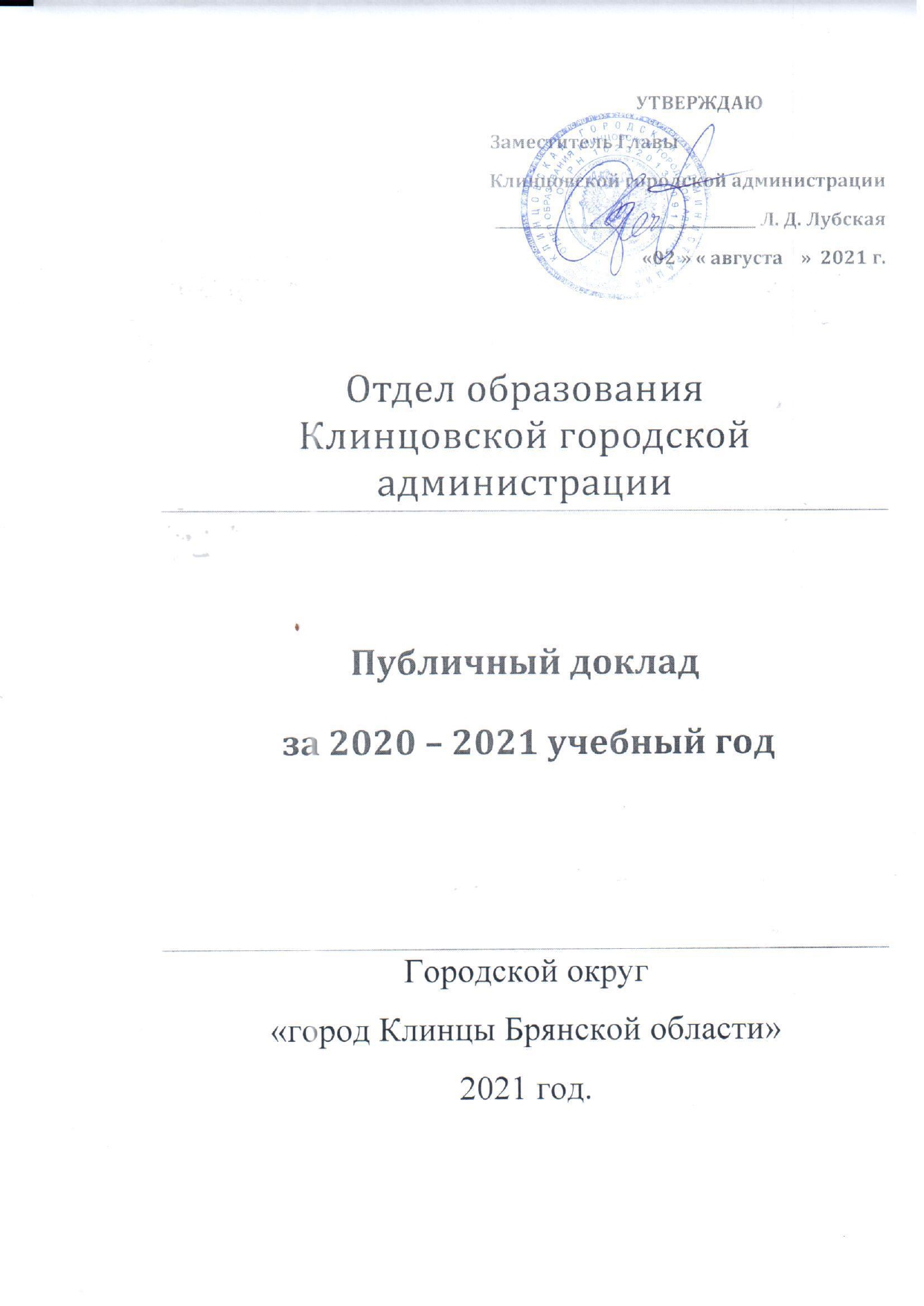 Публичный доклад является ежегодным отчетом  отдела образования, обеспечивающим регулярное информирование всех заинтересованных сторон о состоянии и перспективах развития муниципальной системы образования.Публичный доклад подготовлен в соответствии с рекомендациями Министерства образования и науки Российской Федерации, обеспечивает открытость функционирования системы образования, формирует пространство информационного диалога и согласования интересов всех участников образовательного процесса.Деятельность отдела образования направлена на реализацию государственных приоритетов в сфере образования.В материалах доклада представлены основные характеристики системы образования городского  округа «город Клинцы Брянской области», анализ состояния и результаты деятельности, результаты работы подведомственных образовательных учреждений за 2020 – 2021 учебный  год.Доклад адресован широкому кругу: педагогическому сообществу, обучающимся и их родителям, работникам системы образования, общественным организациям, представителям органов законодательной и исполнительной власти, средствам массовой информации.Представленные материалы являются основой конструктивного диалога всех участников образовательного процесса и залогом успеха решений, разрабатываемых в  соответствии с требованием времени.Доклад содержит качественную и количественную информацию о работе образовательных учреждений городского округа «город Клинцы Брянской области»  об эффективности использования ресурсов, о реализации национального проекта «Образования», о  внедрении инновационных технологий и совершенствовании системы управления образованием.Муниципальная система образования городского округа «город Клинцы Брянской области»  является неотъемлемой частью единого регионального образовательного пространства Брянской области, ее цели задачи соответствуют стратегическим целям и задачам развития образования в  области и стране в целом. В 2020-2021 учебном году системой образования городского округа « город Клинцы Брянской области» решались задачи в сфере дошкольного, общего и дополнительного образования, направленные на реализацию Указа Президента Российской Федерации о национальных целях и стратегических задачах развития Российской Федерации на период до 2024 года от 07.05.2018. Главными при этом являлись: доступное и качественное образование, поддержка и развитие одарённых детей, создание благоприятных условий для самореализации каждого ученика, укрепление и совершенствование педагогического потенциала, создание комфортных и безопасных условий образовательного процесса.Программным документом, определяющим стратегию развития системы образования  городского округа,  является муниципальная программа «Совершенствование системы образования г. Клинцы на 2017-2022 годы».Итоговый отчет о проведении анализа состояния и перспектив развития системы образования городского округа «город Клинцы Брянской области» подготовлен на основе данных муниципального  мониторинга системы образования в 2020 – 2021 учебном  году, официальной статистической отчетности, ведомственной и муниципальной отчетности, значений показателей прогноза образования в городском округе.Общая характеристика образования городского округа «город Клинцы Брянской области»Цели и задачи муниципальной системы образования, их соответствие основным направлениям и приоритетам образовательной политики.Деятельность отдела образования городского округа в 2020-2021 учебном году осуществлялась в соответствии с Законом Российской Федерации от 29.12.2012 г. № 273 «Об образовании в Российской Федерации», Государственной программой Российской Федерации «Развитие образования, утверждённой постановлением Правительства Российской Федерации от 2 6.|12.2017 года №1642  и другими  нормативными документами федерального, регионального и муниципального уровня.В соответствии с заданными государством ориентирами политика в сфере образования  была направлена на создание механизма устойчивого развития системы образования городского округа. Образовательная политика в  городском округе «город Клинцы Брянской области»  является частью социальной политики, ориентированной  на решение следующих задач: Развитие муниципальной системы образования в контексте стратегических ориентиров национальных проектов;обеспечение населения доступным качественным образованием, в том числе для различных  категорий детей (талантливые дети, дети-сироты, дети, оставшиеся без попечения родителей, дети с ограниченными возможностями здоровья), выравнивание образовательных возможностей;создание условий для повышения конкурентоспособности личности, обеспечение социальной и профессиональной мобильности;сохранение и укрепление здоровья участников образовательного процесса;снижение вероятности и масштабов проявления социальных рисков: безнадзорности, правонарушений среди несовершеннолетних;повышение социального статуса педагога, развитие кадрового потенциала системы образования.Стратегическими ориентирами для муниципальной системы образования на 2020 – 2021 учебном  году являлись:В дошкольном образовании: сохранение 100% доступности дошкольного образования для детей в возрасте от 3 до 7 лет;создание условий для получения дошкольного образования детьми с ограниченными возможностями здоровья и детям - инвалидам;создание предметно-развивающей среды в соответствии с федеральным государственным образовательным стандартом дошкольного образования;В общем образовании:реализация образовательных  проектов  регионального уровня, направленных на повышение качества образования;обновление содержания общего образования;создание в общеобразовательных организациях условий, соответствующих требованиям федеральных государственных образовательных стандартов общего образования;развитие системы оценки качества образования и информационной открытости системы образования;снижение доли школьников с низкими образовательными результатами и соответственно повышение удовлетворённости населения услугами образования;В дополнительном образовании:внедрение системы персонифицированного финансирования;повышение качества услуг и разнообразия ресурсов дополнительного образования для разностороннего развития;увеличение доли детей в возрасте от 5 до 18 лет, обучающихся по дополнительным образовательным программам;развитие системы поддержки талантливых детей, повышение уровня учебных и внеучебных достижений школьников.Обеспечение государственных гарантий доступного качественного образования. Анализ состояния и перспектив развития дошкольного, начального общего образования, основного общего образования.Состояние системы образования городского округа «город Клинцы Брянской области» характеризуется следующими параметрами:доступность образовательных услуг для детей и молодежи на территории городского округа, включая состояние сети муниципальных образовательных организаций и их ресурсное обеспечение;качество услуг, предоставляемых образовательными организациями; кадровый состав педагогических, руководящих работников и других работников сферы образования.В 2020-2021 учебном году в сеть образовательных организаций городского округа  составляла:Дошкольные образовательные организации – 23 организации. Из них 2 сельских учреждения;Дошкольные группы при общеобразовательных организациях – 2;Муниципальное бюджетное общеобразовательное  учреждение для детей дошкольного и младшего  дошкольного возраста – прогимназия № 1;Общеобразовательные учреждения – 11. Из них 2 сельских учреждения;Учреждения дополнительного образования – 4: Центр детского творчества,Станция юных техников,ДЮСШ «Луч» им. В. Фридзона,ДЮСШ им. В. И. Шкурного.Муниципальное бюджетное учреждение – Клинцовский городской центр психолого-педагогической, медицинской и социальной помощи.На территории городского округа располагается Государственное  бюджетное  общеобразовательное  учреждение  кадетская школа «Клинцовская кадетская школа «Юный спасатель» имени Героя Советского Союза С. И. Постевого», Государственное автономное профессиональное образовательное учреждение  Клинцовский индустриально-педагогический колледж, Клинцовский филиал ГАПОУ "Брянский техникум энергомашиностроения и радиоэлектроники имени Героя Советского Союза М.А. Афанасьева".Количество воспитанников в детских садах составило 3200, количество групп – 149, количество мест по новому СанПиНу с учетом площади спальных комнат составляет –3254. Охват дошкольным образованием составляет 79 % от общего числа детей в возрасте в возрасте от 1 до 6 лет.Число обучающихся в муниципальных общеобразовательных организациях – 7236 человек.  Это на 44 ребенка  больше, чем в прошлом учебном году. Услугами общего образования было охвачено 100% детей и подростков, подлежащих обучению.Результаты деятельности системы образования городского округа.Анализ состояния и перспектив развития дошкольного образования.        Современная система дошкольного образования городского округа  в 2020 – 2021 учебном году строилась на принципах динамизма, вариативности организационных форм, гибкого реагирования на потребности общества и личности, характеризовалось  возникновением и развитием новых форм работы с педагогами и воспитанниками. В 2020-2021 учебном году деятельность отдела образования Клинцовской городской администрации в области дошкольного образования была направлена на решение задач сохранения и укрепления жизни и здоровья всех участников образовательного процесса, а также общедоступности и повышения качества дошкольного образования. Сеть дошкольных образовательных организаций состоит из 23 детских садов, прогимназии № 1 и 2 школ: МБОУ Займищенской СОШ и МБОУ Ардонской СОШ, где функционирует 2 группы для детей дошкольного возраста. Количество воспитанников в детских садах составило 3200, количество групп – 149, количество мест по новому СанПиНу с учетом площади спальных комнат составляет – 3254. Охват дошкольным образованием составляет 79 % от общего числа детей в возрасте в возрасте от 1 до 6 лет.В начале учебного года  в  очереди на поступление в детский сад было зарегистрировано 980 заявлений. Всем детям, в возрасте от 1 до 7 лет, обратившимся в отдел образования в 2020 -  2021 учебном году, было предоставлено место в детском саду. Детей, которым не предоставлен  детский сад по причине отсутствия мест, нет.  Во исполнение указов Президента  обеспеченность местами детей в возрасте от 3 до 7 лет составила   100%. В 2020-2021 учебном году повысилась потребность определения в ДОО детей в возрасте до 3 лет.  Все дети в возрасте от 1,5 до 3 лет, нуждающиеся в определении в ДОО,  были обеспечены дошкольным образованием. Очередь для возрастной категории детей от  1,5 до 3 лет отсутствует. Комплектование групп проводится ежегодно в августе месяце. В настоящее время    функционирует  26 групп для детей до трех лет. Количество групп по сравнению с прошлым годом увеличилось на 4 группы за счет пристройки на 55 мест для детей в возрасте от 1,5 до 3 лет на территории МБДОУ детского сада № 3 «Колобок». К сожалению, ряд детских садов имели  недоукомплектованные группы: МБДОУ № 3 «Колобок», МБДОУ № 11 «Земляничка», МБДОУ № 12 «Дюймовочка», МБДОУ № 14 «Рябинка», МБДОУ № 15 «Белочка», МБДОУ № 18 «Василек», МБДОУ № 23 «Снегирек», МБДОУ № 24 «Яблонька», № 27 «Чебурашка», № 28 «Елочка», № 30 «Звездочка». Руководителям вышеуказанных учреждений необходимо активизировать работу коллектива по повышению имиджа детского сада и использованию новых направлений в работе  с целью привлечения воспитанников в дошкольное образование.Реализация социальной политики в области дошкольного образования предусматривает возникновение и развитие новых форм работы с педагогами и воспитанниками. Вариативные формы дошкольного образования предусматривают разный режим пребывания детей, как с нормой развития, так и с ограниченными возможностями  здоровья и особыми образовательными потребностями. Это жизненная необходимость в тех дошкольных организациях, где отсутствует возможность приёма детей до 3 лет в группы полного дня и удовлетворение потребности родителей в дошкольном образовании. В  ряде дошкольных образовательных учреждений города были созданы   группы кратковременного пребывания (адаптационный клуб «Солнышко»),  группа продленного дня (МБДОУ № 28 «Елочка»),  информационно-консультативные клубы («Огонек» в МБДОУ № 25, «Дошколенок» в МБДОУ № 10). Но в  связи с ограничительными мерами, связанными с пандемией, группы кратковременного пребывания и продленного дня не функционировали в нынешнем учебном году. А консультационные центры в МБДОУ № 10, 25 обеспечивали информационную помощь родителям неорганизованных детей по телефону и через чаты.   Необходимо отметить, что  многие  дошкольные учреждения  не продвигают  вопросы создания новых форм дошкольного образования с учетом потребностей населения, разработки новых подходов взаимодействия с родительской общественностью.  В связи с этим в следующем учебном году  необходимо  продолжать создавать в системе дошкольного образования нашего города различные вариативные формы и модели дошкольного образования: семейные дошкольные группы, группы по присмотру и уходу за детьми, группы выходного дня, центры игровой поддержки и другие. В будущем году необходимо найти возможность увеличения их количества.Одной из важнейших задач, стоящих перед работниками дошкольных образовательных организаций, является сохранение и укрепление здоровья воспитанников, своевременная коррекция недостатков в здоровье и развитии детей. Группы полного дня пребывания посещали  95 детей  с ОВЗ (55 детей с нарушением речи,  19 детей с нарушением зрения, 21 ребенок с задержкой психического развития), что на 26 детей меньше, чем в прошлом году. В детских садах получали образование 25 детей-инвалидов, в сравнении с прошлым годом количество детей-инвалидов в детских садах уменьшилось на 12. Для эффективной работы с детьми, имеющими особенности в здоровье и развитии и требующими  особого внимания, в детских садах созданы необходимые условия. Во всех ДОУ реализовались  комплексы оздоровительных мероприятий. 100% дошкольных организаций городского округа имеют лицензии на осуществление медицинской деятельности по оказанию доврачебной помощи.В соответствии с  Указом Президента РФ от 02.04.2020 № 239 «О мерах по обеспечению санитарно-эпидемиологического благополучия населения на территории Российской Федерации в связи с распространением новой коронавирусной инфекции (COVID-19)» в 2020-2021 учебном году  во  всех дошкольных учреждениях были организованы   дополнительные меры по снижению рисков распространения коронавирусной инфекции (COVID 19). Были приобретены в достаточном количестве средства индивидуальной защиты, антисептики, рецеркуляторы, бесконтактные термометры. Согласно распоряжению Клинцовской городской администрации в отдельных образовательных учреждениях г. Клинцы (МБДОУ № 7 «Орленок», № 25 «Огонек», № 29 «Родничок», №31 «Золотая рыбка», № 32 «Сказка» и прогимназия № 1) были организованы группы по присмотру и уходу для детей дошкольного возраста наполняемостью не более 12 человек (дежурные группы) в период с 27 июля по 1 сентября 2020 года. В дежурные группы принимали воспитанников, у которых оба родителя (законных представителя) являлись работниками организаций, определенных пунктом 4 Указа Президента Российской Федерации.В дошкольных образовательных организациях  в прошедшем учебном году работал 271 педагог.  Все педагогические работники имеют среднее профессиональное образование, из них 99 педагогов (37%) имеет высшее профессиональное образование. Значительно улучшился качественный состав педагогических кадров системы дошкольного образования, уменьшилось число педагогических работников, имеющих первую категорию – 140 (51%). Численность пед. работников с высшей категорией выросла по сравнению с прошлым годом на 12. Высшую категорию имеют 96 педагогов, что составляет 35,4%. В 2020 – 2021 учебном  году продолжалась работа над повышением качества дошкольного образования. Все дошкольные образовательные организации вели работу по реализации мероприятий федерального государственного образовательного стандарта дошкольного образования. Руководители опорных учреждений и руководители МО провели большую работу по активному внедрению дистанционных платформ. Цифровые технологии стали важным звеном в организации сотрудничества детского сада с семьей, в том числе, при организации дистанционного обучения, создания социальных образовательных сетей и сообществ.Особенность этого учебного года состояла  в том, что практически все мероприятия проходили в дистанционном режиме. Все руководители методических объединений и опорных учреждений освоили онлайн платформы и месенджеры.В рамках работы опорных учреждений были проведены 4 онлайн-семинара для различных категорий работников дошкольного образования: семинар для руководителей МБДОУ «Сетевое взаимодействие и сетевая форма реализации образовательных программ в организации дополнительного образования, онлайн – семинар для педагогов - новаторов ДОО «Инновационная деятельность  в ДОО при реализации ФГОС ДО»,  семинар «Управление развитием дошкольной образовательной организации с учётом результатов оценивания» (аналитический практикум) семинар для старших воспитателей с актуальной темой «Креативность как ресурс организационной культуры детского сада».  На семинарах организаторы предлагали современные, креативные формы работы,  рассмотрели сущность проектирования стратегии обновления управления дошкольным учреждением, организацию инновационной методической работы с педагогическими кадрами,  рассмотрели возможность сетевого взаимодействия и социального партнерства  и др. вопросы.В течение учебного года активно работали методические объединения дошкольного образования: МО школы будущих руководителей «Дошкольное детство от А до Я» (руководитель Воронова Е.В.), МО старших воспитателей МБДОУ «Фестиваль идей»  (руководитель Разумеева И.В.), МО для педагогов-новаторов «Педагогическая идея» (руководитель Егорушина Е.А.), МО начинающих воспитателей «Методическая шкатулка» (руководитель Повесма Г.П.), МО музыкальных руководителей «Музыкальный  калейдоскоп» (руководитель Кленовая Е.В.), МО «Радуга общения» учителей-логопедов и учителей-дефектологов.Темы заседаний были разнообразны, актуальны и практически значимы, что побуждало педагогов к творческой активности, самообразованию, помогло увидеть успехи в работе других специалистов, удовлетворяло потребность в профессиональном общении, что давало возможность постоянно находится в поиске нестандартных подходов к организации методической работы, оптимальных форм и наиболее эффективных методов работы с педагогами. Слушатели методических объединений уделяли большое внимание совершенствованию системы индивидуальной работы по устранению различных форм нарушений, разработке нетрадиционных, дифференцированных методов и средств обучения и воспитания детей с ОВЗ. В течение года проведена большая работа  для повышения эффективности коррекционно-воспитательной работы. Необходимо  отметить, что дистанционный режим работы обнаружил много положительных моментов: в работу методического объединения могут включиться  больше педагогов, чем в обычном формате; представленные материалы находятся в постоянном доступе участников группы, могут быть пересмотрены в любой момент, если есть необходимость и можно поделиться с коллегами, не входящими в МО; очень высокая активность участников при обсуждении просмотренных материалов. Электронная  база методических объединений продолжала пополняться новыми презентационными и наглядно-дидактическими материалами. В следующем учебном году необходимо  направить работу на совершенствование качества дошкольного воспитания и образования через транслирование и распространение опыта успешной педагогической деятельности  с целью повышения профессионального мастерства педагогов.Контроль за состоянием дошкольного образования в городском округе осуществлялся согласно плану контроля. В 2020-2021 учебном году были проведены комплексные проверки МБДОУ № 22 «Солнышко», МБДОУ № 27 «Чебурашка». В связи со сменой заведующего в МБДОУ № 30 «Звездочка» комплексная проверка была перенесена. Тематическим проверкам подлежали МБДОУ № 2 «Соловушка», прогимназии № 1«Организация работы в ДОУ по использованию инновационных форм и методов образовательной деятельности», МБДОУ № 11 «Земляничка», МБДОУ № 17 «Светлячок». «Эффективность использования различных форм по реализации программ дополнительного образования». Результаты проверок были направлены в дошкольные учреждения в виде справок с конкретными рекомендациями и сроками их исполнения.В течение  учебного года был организован оперативный контроль организации питания в МБДОУ, а также внеплановый контроль по обращениям родителей.Среди проблем, требующих решения в системе  дошкольного образования города в новом учебном  году остаются: отсутствие узких специалистов в ДОО, в том числе в специализированных, обеспечение частной охраной образовательных учреждений, недостаточное финансирование мероприятий по исполнению предписаний надзорных служб.Актуальные направления деятельности  сферы дошкольного образования, на 2021-2022 год, представляют собой:   развитие системы мониторинга качества дошкольного образования, формирование  нового  взгляда на содержание, структуру и организацию дошкольного и дополнительного образования, осуществление контроля за деятельностью МБДОУ по вопросам методического сопровождения педагогических кадров, внедрение цифровых технологий в дошкольное образование, формирование семейных ценностей. Пандемия коронавируса показала, что детские сады должны использовать новые способы и средства организации воспитательно - образовательной деятельности, такие как дистанционные образовательные технологии. Исходя из вышеизложенного, перед коллективами дошкольных образовательных учреждений поставлены следующие задачи.Совершенствование дошкольного образования. Развитие системы мониторинга качества дошкольного образования. Направить работу коллективов на интерактивное обучение путем вовлечения детей в образовательный процесс с помощью цифровых технологий.Обеспечить реализацию методической функции, ориентированной на овладение педагогами инновационных способов профессиональной деятельности для повышения качества образования.Продолжать работу по  продвижению лучших образовательных практик для их дальнейшего распространения и внедрения в педагогические коллективы МБДОУ.Активизировать педагогический потенциал семьи в вопросах формирования ценностей здоровья через разработку и использование новых форм работы с родителями по пропаганде здорового образа жизни.Содержание образовательной деятельности и организация образовательного процесса по образовательным программам начального общего образования, основного общего образования и среднего общего образования.Во всех школах городского округа  были созданы условия, которые обеспечили реализацию основных образовательных программ, направленных на выполнение требований федеральных государственных образовательных стандартов начального общего образования, основного общего образования, среднего общего образования.На уровне начального общего образования обучались 2934  человека, на уровне основного общего образования  обучались 3536 человек, а на уровне среднего общего образования – 649 обучающихся.  16 обучающихся получали образование в классах очно – заочного обучения, 101 обучающийся получал образование по адаптированным программам. В 2021- 2022 учебном году в школах города обучались  153 обучающихся с ОВЗ и 170 детей – инвалидов. 11 обучающихся не обучались по медицинским показаниям. На дому получали образование 42 ребенка.492 обучающихся  (75,8%)  занимались по программам профильного обучения. Самыми востребованными на сегодняшний день являются профили гуманитарной направленности.Доля учащихся 5-9-х классов, обучающихся в соответствии с ФГОС ООО, составила 100%, доля учащихся обучающихся в соответствии с ФГОС СОО в 10-11 (12 классах)  составила  49,1%. В следующем учебном году доля обучающихся уровня среднего общего образования составит 100%.В связи с переходом на ФГОС обучающихся 10 классов общеобразовательными организациями приобретено 2704 экземпляра учебной литературы на сумму 1 912 223,00 рублей  и 106 экземпляров художественной литературы на сумму 16836 рублей. На пополнение фондов школьных библиотек за 2020 год  израсходована сумма 1 929 059,00 рублей.Анализ успеваемости и качества знаний  по уровням образования по результатам 2020-2021 учебного года показал следующее:*Красным цветом выделены показатели, ниже в сравнении с прошлым учебным годом.В 2020-2021 учебном году есть  неуспевающие обучающиеся, переведённые в следующий класс с академической задолженностью: СОШ № 4 двое  обучающихся 3 – б класса, один  обучающийся 5 – б класса; СОШ № 5  - один обучающийся 4 класса. По результатам учебного года 1 обучающийся 9 класса  не допущен до ОГЭ, так как не аттестован из-за пропусков по неуважительной причине. В  прошлом учебном году  было двое неуспевающих обучающихся, один ученик 3 класса в СОШ 4 и один  ученик 3 класса в СОШ 7 и один неаттестованный обучающийся в СОШ 5 (8 класс)  по причины пропусков по неуважительной причине.На основании письма Федеральной службы по надзору в сфере образования и науки от 12.02.2021 № 14-15 «О проведении всероссийских проверочных работ в 4-8, 10-11 классах в 2021 году», приказа отдела образования  были проведены  Всероссийские проверочные работы в общеобразовательных организациях городского округа «город Клинцы Брянской области».  	Во Всероссийских проверочных работах приняли участие  12  общеобразовательных учреждений.              С целью  проверки  объективности проведения Всероссийских проверочных работ. Был утвержден график проведения ВПР в школах городского округа. При проведении  ВПР специалисты отдела  образования, методисты МБУ КЦОСО присутствовали в качестве независимых наблюдателей в школах. При посещении образовательных организаций проводился мониторинг исполнения Порядка проведения ВПР.   Замечаний при организации проведения ВПР ни в одной из проверенных школ  не выявлено. Ниже приведены обобщенные результаты написания ВПР обучающимися в 2020-2021 учебном году и проанализированы результаты по основным предметам: русскому языку и математике.4 классыПо русскому языку в 4-х классах успеваемость составила   98,66%   результат ниже, чем по РФ (98,83%) и Брянской  области (99,67%).  По русскому языку в 4-х классах по сравнению с РФ и областью  несколько выше показатели по умениям выделять предложения с однородными членами и распознавать однородные члены предложения, определять главные и второстепенные члены предложения (без деления на виды), распознавать в заданном предложении части речи по  их грамматическим признакам; классифицировать согласные звуки; распознавать  и определять грамматические признаки имён существительных, имён прилагательных, глаголов в предложении. Незначительно хуже   сформированы   умения распознавать основную мысль текста при его письменном предъявлении; адекватно формулировать основную мысль в письменной форме, соблюдая нормы построения предложения и словоупотребления; соблюдать  при письме изученные орфографические и пунктуационные нормы.Наиболее низкие показатели по умениям на основе данной информации и собственного жизненного опыта обучающихся определять конкретную жизненную ситуацию для адекватной интерпретации данной информации, соблюдая при письме изученные орфографические и пунктуационные нормы.По математике трое  обучающихся получили «2» (0,4%), 157 получили «3» (23,1%), отметку «4» получили 304 обучающихся (44,7%) и 216 получили «5» (31,8%).  Успеваемость по математике (98,88%) несколько выше,  чем по области  (98,65%) и России (96,99%).      Показатели выше  по  умению использовать   начальные математические  знания  для описания и объяснения окружающих  предметов,  процессов, явлений, для оценки количественных и пространственных  отношений  предметов,  умению выполнять арифметические  действия  с  числами и числовыми выражениями, по  умению  решать  текстовые задачи.  Значительно ниже показатели,  связанные с владением  основами  логического  и  алгоритмического мышления. 5 классыУспеваемость по русскому языку незначительно выше, чем по области и России и составляет 95,94%. 32 обучающихся получили отметку «2» (4,1%),297 – получили отметку «3» (37,7%), 326 обучающихся получили «4» (41,4%) и 133 обучающихся получили «5» (16,8%). Практически по всем показателям достижения планируемых результатов  обучающиеся показали знания незначительно выше, чем по области и России. В меньшей степени сформированы   следующие умения:  совершенствования видов речевой деятельности, обеспечивающих владение разными учебными предметами; овладение основными нормами литературного языка (орфографическими, пунктуационными); стремление к речевому самосовершенствованию, умение  редактировать письменные тексты разных стилей и жанров с соблюдением норм современного русского литературного языка.По математике успеваемость составила 98,05%, что выше, чем по области (95,59%) и по РФ (87,57%). 14 обучающихся получили отметку «2» (1,95%). 249 – «3», что составляет (34,68%). 273 ученика получили отметку «4» (38,02%) и 182 получили «5» (25,35%). У обучающихся сформированы в меньшей степени умения применять изученные понятия, результаты, методы для решения задач практического характера и задач из смежных дисциплин. Решать задачи разных типов (на работу, на движение), связывающих три величины; выделять эти величины и отношения между ними; умения применять изученные понятия, результаты, методы для решения задач практического характера и задач из смежных дисциплин. Находить процент от числа, число по проценту от него; находить процентное отношение двух чисел; находить процентное снижение или процентное повышение величины. 6 классыУспеваемость по русскому языку выше, чем по области и  Росси  и составляет 96,93%.  Но вместе с тем, 21 обучающийся получил «2» (3,07%), 324 – отметку «3» (47,44%), 277 – «4» (40,56%) и 61 человек получил отметку «5» (8,93%). У обучающихся не в полной мере сформированы следующие умения: умение  изучающего чтения и информационной переработки прочитанного материала; умения адекватного понимания текстов. Обучающиеся  испытывают трудности при анализе текста с точки зрения его основной мысли, при  адекватной  формулировке основной  мысли текста в письменной форме.  У обучающихся не достаточно сформирован навык использования при работе с текстом разных видов чтения, умение соблюдать культуру чтения, говорения, аудирования и письма; умение распознавать значение фразеологической единицы, умение  строить монологическое контекстное высказывание  в письменной форме, использовать языковые средства адекватно цели общения и речевой ситуации.  По математике в 6 классах по успеваемости составила 96,5%, что выше показателей по области на 0, 79% и на  10,44% выше сем по России. 24 обучающихся получили отметку «2» (3,5%), 302 ученика справились на «3»(44,09%), 280 получили «4» (40,88%) и 79 человек получили «5» (11,53%). У обучающихся сформированы  знания  представлений о числе и числовых системах, умение оперировать на базовом уровне понятием обыкновенная дробь, смешанное число. Умение  читать  и извлекать информацию, представленную в виде таблиц и  диаграмм.  Обучающиеся оперируют  понятием модуль числа, используют  свойства чисел и правила действий с рациональными числами при выполнении вычислений,  выполняют вычисления, в том числе с использованием приемов рациональных вычислений. Хуже  у обучающихся сформировано  владение  геометрическим языком, навыки изобразительных умений, навыки геометрических построений. Умение оперировать на базовом уровне понятиями: фигура, точка, отрезок, прямая, луч, ломанная,  и т.д. ; умение  изображать изучаемые фигуры от руки и с помощью линейки; умение проводить логические обоснования, доказательства математических утверждений. Решать простые и сложные задачи разных типов, а также задачи повышенной трудности.7 классыУспеваемость по русскому языку составила 96,85%, что на 13,82% выше, чем по России и на 3,53% выше, чем по области.  У обучающихся достаточно хорошо сформировано умение соблюдать изученные орфографические и пунктуационные правила при списывании осложненного пропусками орфограмм и пунктограмм текста, умение соблюдать основные языковые нормы в устной и письменной речи; опираться на фонетический, морфемный, словообразовательный и морфологический анализ в практике правописания. Учащиеся умеют проводить морфемный и словообразовательный анализы слов; синтаксический анализ  предложения. Не достаточно сформированы такие умения как:  умение анализировать прочитанный текст с точки зрения его основной мысли; распознавать и формулировать основную мысль текста в письменной форме, соблюдая нормы построения предложения и словоупотребления.  Обучающиеся не в полной мере владеют навыками различных видов чтения и информационной переработки прочитанного материала. Не достаточно сформировано умение адекватно понимать тексты различных функционально-смысловых типов речи и функциональных разновидностей языка. Испытывают сложности  в работе с прочитанным  текстом с точки зрения его основной мысли.По математике успеваемость составила 98,78%, что выше, чем по области на 3,35 и по России на 10, 82%. Один из самых низких показателей по формированию  умений применять изученные понятия, результаты, методы для решения задач практического характера. Решать задачи разных типов (на работу, покупки, движение), решать простые и сложные задачи разных типов, выбирать соответствующие уравнения или системы уравнений для составления математической модели заданной реальной ситуации или прикладной задачи.  Обучающиеся не в полной мере овладели  геометрическим языком, не достаточно сформирована система знаний о плоских фигурах и их свойствах, обучающиеся испытывают трудности при  использовании геометрических понятий и теорем; в оперировании  на базовом уровне понятиями геометрических фигур,  в применении геометрических фактов для решения задач, в том числе предполагающих несколько шагов решения. Низкий показатель по умению  анализировать, извлекать необходимую информацию, проводить практические расчеты. Оценивать результаты вычислений при решении практических задач, решать задачи на основе рассмотрения реальных ситуаций, в которых не требуется точный вычислительный результат.8 классы.Успеваемость по русскому языку составила 93,21% , что выше областного на 1,28% и Российского (на 12,94%).   Несколько лучше сформированы  умения распознавать подчинительные словосочетания, определять вид подчинительной связи; опознавать основные единицы синтаксиса; анализировать различные виды словосочетаний и предложений с точки зрения их структурно-смысловой организации и функциональных особенностей; умение находить предложения с обособленным обстоятельством, и производить необходимые действия. Опознавать предложения простые и сложные; анализировать различные виды словосочетаний и предложений, опираться на грамматико-интонационный анализ при объяснении расстановки знаков препинания в предложении. Распознавать лексическое значение слова. Владеть орфоэпическими нормами русского литературного языка. Несколько хуже по умениям: анализировать прочитанный текст с точки зрения его основной мысли; распознавать и  формулировать основную мысль текста в письменной форме, соблюдая нормы построения предложения и словоупотребления. Владеть навыками различных видов чтения и информационной переработки прочитанного материала; адекватно понимать тексты различных функционально-смысловых типов речи  и функциональных разновидностей языка. Правильно писать Н и НН в словах разных частей речи, обосновывать условия выбора написаний. Опознавать самостоятельные части речи и их формы опираться на фонетический, морфемный, словообразовательный и морфологический анализ в практике правописания.Успеваемость по математике составила 97,55%, что значительно выше Российского показателя на 9,87%. У обучающихся  сформированы представления о числе и числовых системах от натуральных до действительных чисел. Обучающиеся  умеют  оперировать на базовом уровне понятиями «обыкновенная дробь», «смешанное число», «десятичная дробь».  Достаточно овладели приёмами решения уравнений, систем уравнений, умеют оперировать  на базовом уровне понятиями «уравнение», «корень уравнения»; решать линейные и квадратные уравненияНесколько хуже сформированы умения извлекать информацию, представленную в таблицах, на диаграммах, графиках. По – прежнему есть проблемы с   оперированием  на базовом уровне понятиями геометрических фигур, извлекать информацию о геометрических фигурах, представленную на чертежах в явном виде, применять для решения задач геометрические факты. Обучающиеся испытывают сложности в  умении  моделировать ситуации на языке геометрии, исследовать построенную модель с использованием геометрических понятий и теорем, аппарата алгебры.     Использовать свойства геометрических фигур для решения задач практического содержания.  Недостаточно  развиты умения точно и грамотно выражать свои мысли с применением математической терминологии и символики, проводить классификации, логические обоснования, доказательства. Решать простые и сложные задачи разных типов, а также задачи повышенной трудности.Более подробный анализ написания ВПР дан в аналитической справке по результатам написания ВПР в 2021 году.Выводы: В целом показатели выполнения ВПР по большинству предметов в муниципалитете  выше, чем по области и России. Если сравнить  гистограммы распределения первичных баллов с сайта ФИС ОКО по предметам то, как по РФ, так по области и по городу  характерны отклонения от вида нормального распределения. Анализируя  диаграммы, мы можем увидеть, что наблюдается явный «сдвиг» первичных баллов (в сторону отметок «3»и«4»), что  скорее всего говорит о завышении отметок, или о том, что учащимся помогали. Возможно, была проведена предварительная подготовка учащихся по определенным видам знаний.Рекомендации:Руководителям общеобразовательных учреждений:Организовать  обсуждение  результатов  всероссийских  проверочных  работ  на заседаниях  школьных  методических  объединений  учителей,  акцентировав  внимание  на выяснении причин неуспешного выполнения отдельных групп заданий и определения  путей их предупреждения и коррекции. Создавать   условия   для   совершенствования   содержания   и   форм повышения квалификации, обмена опытом учителей по актуальным вопросам  достижения  обучающимися  планируемых  результатов,  диагностики  и  оценки планируемых результатов в рамках образовательного учреждения. Методическому отделу МБУ КЦОСО:Проанализировать результаты по предметам на  заседании городских методических объединений.Учителям – предметникам:Учителям  -  предметникам использовать результаты анализа ВПР для коррекции знаний учащихся по ряду предметов, а также для совершенствования методики преподавания русского языка, математики, географии, биологии, истории, обществознания, физики, иностранного   языка для  возможного создания индивидуальных образовательных маршрутов обучающихся; Учителям-предметникам провести совместные заседания по вопросу разработок заданий, направленных на отработку у обучающихся 4-8-х классов необходимых навыков при выполнении выше обозначенных заданий, а также других заданий, которые вызывают затруднения;Провести корректировку содержания урочных занятий, отработки программного материала, вызвавшего наибольшие затруднения у обучающихся. Скорректировать содержание текущего тестирования и контрольных работ с целью мониторинга результативности работы по устранению пробелов в знаниях и умениях.Сформировать план индивидуальной работы с учащимися слабо мотивированными на учебную деятельность. Усилить работу по формированию универсальных учебных действий (УУД).Государственная итоговая аттестация, завершающая освоение образовательных программ среднего общего образования, является обязательной и проводится на основе принципов объективности и независимости оценки качества подготовки обучающихся. Допуском к государственной итоговой аттестации по образовательным программам среднего общего образования является итоговое сочинение (изложение). По итогам написания сочинения все выпускники 11-х классов были допущены к сдаче ЕГЭ. В 2020-2021 учебном году количество выпускников ОО текущего года в разрезе предметов, сдающих ЕГЭ по программам среднего общего образования, составило:- русский язык – 331 участник ЕГЭ (из них 2 участника МБОУ-СОШ №4 сдавали в форме ГВЭ);- математика (профильный уровень) – 169 участников ЕГЭ; - математика в форме ГВЭ – 2 участника МБОУ-СОШ №4;- обществознание – 189 участников ЕГЭ; - физика – 83 участника ЕГЭ;- химия – 56 участников ЕГЭ;- биология – 68 участников ЕГЭ;- английский язык (устный и письменный) – 21 участник ЕГЭ;- немецкий язык (устный и письменный) – 1 участник ЕГЭ;- история – 81 участник ЕГЭ; - информатика и ИКТ – 23 участника ЕГЭ; - география – 9 участников ЕГЭ;- литература – 20 участников ЕГЭ.Кроме того, к ППЭ городского округа  прикреплялись   обучающиеся СПО ГАПОУ «Клинцовский индустриально-педагогический колледж 12 человек,  выпускники ГБОУ «Клинцовская кадетская школа» 12 участников, 5 участников очно-заочной формы обучения из МБОУ-СОШ №6, 1 экстерн. 20 выпускников прошлых лет  сдавали экзамены в резервные сроки основного этапа ЕГЭ в г. Новозыбкове.Среди участников ЕГЭ – 4 человека с ограниченными возможностями здоровья сдавали экзамены в форме ЕГЭ  с возможностью увеличения продолжительности времени сдачи на 1,5 часа (по иностранным языкам «устной части» на 30 минут).Согласно протоколам сдачи ЕГЭ приняли участие  в сравнении за 6 лет показано в таблице ниже.В городе работали 3 ППЭ на базе МБОУ-гимназии №1, МБОУ-СОШ №7, МБОУ-СОШ №9.  Для успешного проведения ЕГЭ все работники ППЭ прошли обучение на учебной платформе Федерального центра тестирования специалистов, привлекаемых к проведению государственной итоговой аттестации по образовательным программам среднего общего образования. Всего в ППЭ было задействовано 151 работник. 31 человек был привлечен в качестве общественных наблюдателей от родительской общественности.В городе создана рабочая группа по организации ЕГЭ, в состав которой входили  руководители ПАО «Ростелеком», МКУ «УГОЧС г. Клинцы Брянской Области», МО МВД «Клинцовский», учреждений здравоохранения, Клинцовского СП филиала ООО «БрянскЭлектро» в г. Брянске, руководители образовательных организаций. В период подготовки к экзаменам во всех общеобразовательных учреждениях проведены педагогические советы и родительские собрания о порядке проведения государственной итоговой аттестации в 2021 году. Подготовлены и вручены участникам ЕГЭ и их родителям (законным представителям) под подпись соответствующие памятки и  инструкции. На сайте отдела образования, сайтах школ размещена и регулярно обновлялась актуальная информация по вопросам проведения государственной итоговой аттестации. Разработаны и реализованы планы подготовки к государственной итоговой аттестации, включающие групповые и индивидуальные консультации по подготовке к экзаменам, информационно-разъяснительную работу с обучающимися и родителями о порядке проведения и запретах на ЕГЭ. Проведены обучающие семинары по процедуре проведения экзаменов с организаторами ГИА, совещания с руководителями и заместителями руководителей образовательных учреждений по вопросам проведения государственной итоговой аттестации в 2021 году. Во всех пунктах проведения ЕГЭ было организовано видеонаблюдение, в режиме реального времени работали видеокамеры, информация с которых поступала на портал «Смотри ЕГЭ».  Во всех ППЭ экзамены проводились с использованием технологии печати полного комплекта контрольно-измерительных материалов и сканирование экзаменационных работ в аудиториях ППЭ. Также во всех пунктах проведения экзаменов применялись сертифицированные подавители сигналов подвижной (мобильной) связи. На всех ППЭ использовались металлодетекторы. Стоит отметить и положительный эффект широкой разъяснительной работы по Порядку проведения государственной итоговой аттестации – в текущем году участники ЕГЭ не нарушали правила и удалений с экзаменов не было.Из муниципального бюджета на проведение государственной итоговой аттестации в 2021 году было потрачено более 1 500 000 рублей (приобретены ноутбуки для проведения ЕГЭ по информатике в компьютерной форме, тонер-картриджи, принтеры, сканер поточный c планшетом, расходные материалы для печати принтеров, внешние CD-ROM, бумага, системные блоки и флеш-накопители).Во всех пунктах проведения экзаменов были соблюдены санитарно-эпидемиологические нормы, рекомендованные Федеральной службой по надзору в сфере защиты прав потребителей и благополучия человека (Роспотребнадзор) и Рособрнадзором.Распределение интересов участников ЕГЭ к сдаче предметов по выбору в 2020-2021 учебном году сохранилось, как и прошлом: обществознание, физика, история, биология, химия. Экзамен по иностранному языку состоял из 2 частей: письменной и устной, которые проходили в разные дни. В 2021 году экзамен по математике проводился только на профильном уровне. Также в 2021 году участникам ЕГЭ было разрешено сдавать только те предметы, которые им необходимы для поступления в ВУЗ.Результаты ЕГЭ, полученные выпускниками по образовательным программам среднего общего образования, позволяют дать оценку деятельности системы общего образования г. Клинцы, особенностям организации образовательного процесса, качеству предоставляемой образовательной услуги. Следующая таблица представляет общую картину сдачи ЕГЭ выпускниками текущего года: Как показано в  данной таблице, средний балл по сравнению с прошлым учебным годом выше по русскому языку, математике, обществознанию, биологии, информатике, английскому языку, географии и литературе. Незначительно ниже по сравнению с прошлым учебным годом (менее 1 балла) по химии и физике, на 2 балла ниже средний результат по истории.Доля участников, не преодолевших минимальный порог баллов, ниже по всем предметам, кроме физики и химии. Значительно ниже (более 10%) по обществознанию и по информатике. Средний балл по предметам в сравнении по г. Клинцы и РФ*красным цветом выделен средний балл больше общероссийского.Количественная информация о  результатах ЕГЭ в разрезе предметов.Далее  в таблицах приведены основные результаты ЕГЭ в г. Клинцы по предметам и в разрезе школ  в 2021 годуВсего на экзамен по русскому языку явились 329 выпускников образовательных организаций г. Клинцы. По итогам экзаменов по русскому языку не преодолевших минимальный порог (36 баллов) не было. 49 человек стали высокобалльниками (гимназия №1, СОШ №2, СОШ №3, СОШ №4, СОШ №6, СОШ №7, СОШ №8, СОШ №9, Ардонская СОШ), 5 выпускников получили высший балл – 100 (гимназия №1 Сидорко Илона и Гапоненко Яна, СОШ №3 Середа Анастасия, СОШ №8 Коновалова Екатерина и СОШ №9 Корнелюк Полина). Средний балл по городу составил – 74,9.Количество участников ЕГЭ по математике профильного уровня составило 169 человек. Средний балл по экзамену составил 62,9 балла. Не преодолели минимальный порог (27 баллов) 2 человека из МБОУ-СОШ №6.В ЕГЭ по обществознанию участвовали 189 выпускника 11 классов. Количество высокобалльников – 9 (гимназия №1, СОШ №2, СОШ №3, СОШ №8 и СОШ №9). Средний балл по городу составил 61,5, не преодолели минимальный порог (42 балла) – 16 человек (СОШ №2 – 1, СОШ №3 – 8, СОШ №4 – 1, СОШ №5 – 2, СОШ №6 – 1, СОШ №9 – 2). По физике экзамен сдавали 83 выпускника 11 классов. Не преодолели минимальный порог (36 баллов) 4 человека (СОШ №2 – 2, СОШ №3 – 1, СОШ №7 – 1). Наивысший балл – 97 – у обучающегося гимназии №1 Придорожного Вадима. Средний балл по городу составил 53,0.По химии сдавали ЕГЭ 56 выпускников 11 классов. Не преодолели минимальный порог в 36 баллов 6 человек (СОШ №3 – 5, СОШ №6 – 1), максимального балла – 100 баллов – достигла выпускница гимназии №1 Гапоненко Яна. Высокобалльниками стали 4 человек (гимназия №1 и СОШ №9). Средний балл по городу составил 64,3.По истории экзамен сдавали 81 выпускник 11 классов. Максимального балла – 100 баллов – достигла выпускница  СОШ №8 Коновалова Екатерина. Не преодолели минимальный порог в 32 балла 3 человека (СОШ №3 – 1, СОШ №9 – 2). Высокобалльниками стали 5 человек (гимназия №1, СОШ №3 и СОШ №9). Средний балл по городу составил 57,7.По биологии участвовали в ЕГЭ 68 выпускников, высокобалльником стал 1 человек из СОШ №9 – Корнелюк Полина, не преодолели минимальный порог 6 человек (СОШ №3 – 3, СОШ №7 – 2 и Займищенская СОШ – 1). Средний балл по городу – 56,2.В экзамене по английскому языку участвовали 21 выпускник 11 классов. Все преодолели минимальный порог. Высокобалльники – 2 человека (СОШ №6 и СОШ №8). Средний балл по городу составил 65,3.В ЕГЭ по немецкому языку участвовал 1 выпускник гимназии №1, набравший 30 баллов.По литературе в ЕГЭ участвовали 20 выпускников 11 классов. Наивысший балл у выпускницы СОШ №3 Дерюжко Алены – 90 баллов. Все преодолели минимальный порог. Средний балл по городу составил 65,0.По географии в ЕГЭ участвовали 9 выпускников 11 классов, минимальный порог преодолели все участники. Средний балл по городу составил 61,8. По информатике и ИКТ из 23 участников ЕГЭ не преодолел минимальный порог 1 человек (СОШ №6). Высокобалльниками стали 2 участника из гимназии №1 и СОШ №8. Средний балл по городу составил 58,9.Число высокобалльников (90-100) по школам составило:Число «2», полученных на ЕГЭ за 3 учебных годаОсновной этап ЕГЭ 2021 года прошел в соответствии с задачами, определенными Федеральной службой по надзору в сфере образования и науки Российской Федерации, Дорожной картой по организации и проведению государственной итоговой аттестации по образовательным программам основного общего и среднего общего образования в г. Клинцы в 2021 году. Поставленные организационные задачи выполнены. Сегодня можно сказать, что в организации итоговой аттестации г. Клинцы достигнут стабильный уровень, когда экзамены проходят в рабочем штатном режиме, принимаемые меры контроля дают свой положительный результат. Результаты по всем предметам в 2021 году в целом выше по сравнению с результатами прошлого года, средний балл в большинстве предметом ниже прошлогоднего. Целью ГИА-2022 должно стать 100% достижение базовых результатов, прозрачность и объективность образовательного процесса, достижение высокого качества образования. Задачами в целях достижения результативности деятельности муниципальной системы образования являются:- обеспечение сохранения достигнутых и улучшения показателей образовательной деятельности;- отработка механизмов предупреждения нарушений порядка проведения государственной итоговой аттестации выпускников;- использование результатов оценочных процедур (единого государственного экзамена, основного государственного экзамена, всероссийских проверочных работ, национальных исследований качества образования, международных сопоставительных исследований и других) в повышении качества образования, в совершенствовании образовательных программ;- реализация независимой оценки качества образовательной деятельности организаций, осуществляющих образовательную деятельность;- стимулирование деятельности педагогических работников, обеспечивающих стабильно высокое качество обучения. Выводы и рекомендации: Руководителям образовательных организаций:Продолжить создавать систему организации итоговой аттестации в формате ЕГЭ и ОГЭ через повышение информационной компетенции участников образовательного процесса, практическую отработку механизма ЕГЭ и ОГЭ с учителями и выпускниками школы.Продолжить работу по формированию положительной мотивации обучающихся к учебной деятельности и знаниям, по оказанию методической помощи и поддержки слабоуспевающим обучающимсяРекомендовать  самостоятельную подготовку выпускников через Интернет-ресурсы.Продолжить активную  работу по информированию о ЕГЭ и ОГЭ с родителями обучающихся.Активизировать работу психологической службы по подготовке к экзаменам, тестированиям, срезам знаний, контрольным работам.Спланировать работу методической службы в соответствии с результатами проведения ЕГЭ в 2021 году.Государственная итоговая аттестация по образовательным программам основного общего образования проводилась в соответствии с нормативными документами федерального, регионального и муниципального уровней.В период подготовки к экзаменам во всех общеобразовательных организациях в полном объеме  проведена вся необходимая организационная работа. Общее количество выпускников 9-х классов в 2021 году составило 662 человека, из них 23 человека – выпускники Клинцовской кадетской школы. Допуском к сдаче основного государственного экзамена явилось получение «зачета» при  прохождении итогового собеседования. К государственной итоговой аттестации не был допущен 1 обучающийся МБОУ-СОШ №5 им. Н. Островского из- за  имеющейся академической задолженности.Государственная итоговая аттестация по образовательным программам основного общего образования проводилась в форме основного государственного экзамена (далее – ОГЭ) только по русскому языку и математике, вместо предметов по выбору выпускники 9 классов написали контрольные работы по 1 предмету на их выбор (в соответствии с письмом Федеральной службы по надзору в сфере образования и науки от 25.03.2021 № 04-17 о проведении в 2020-2021 учебном году контрольных работ для обучающихся  9-х классов). Отметки, полученные за контрольную работу, выставлялись в классный журнал. Результаты контрольных работ будут использоваться при приеме на профильное обучение на уровне среднего общего образования.8 выпускников с ОВЗ также сдавали экзамены в форме ОГЭ с разрешением использования дополнительного времени, а также по их выбору можно было выбрать для сдачи лишь 1 из обязательных предметов – русский язык или математику. Данным правом воспользовались 6 участников с ОВЗ, 2 участника сдавали оба предмета.Для проведения государственной итоговой аттестации по образовательным программам основного общего образования в форме ОГЭ на территории г. Клинцы было открыто шесть пунктов проведения экзаменов: МБОУ-СОШ №№2,3,4,7,9, МБОУ-гимназия №1. При проведении экзаменов было задействованы 163 работника ППЭ, которые осуществляли функции руководителей ППЭ, уполномоченных ГЭК, организаторов, технических специалистов.В целях обеспечения открытости и прозрачности процедур проведения государственной итоговой аттестации по образовательным программам основного общего образования, в пунктах проведения экзамена присутствовали 31 общественный наблюдатель, представители общественности, родительских комитетов.По результатам проведения ОГЭ минимальный пороговый балл по двум обязательным предметам преодолели все обучающиеся.Анализируя результаты основных экзаменов надо отметить высокий уровень знаний по русскому языку среди обучающихся МБОУ-гимназии №1, МБОУ-СОШ №6, МБОУ-СОШ №3, МБОУ-СОШ №9, МБОУ-Займищенской СОШ, МБОУ-Ардонской СОШ. Достаточно высокий уровень знаний по математике среди обучающихся МБОУ-гимназии №1, МБОУ-СОШ №4, МБОУ-СОШ №7, МБОУ-СОШ №9, МБОУ-Займищенской СОШ, МБОУ-Ардонской СОШ.Государственная итоговая аттестация по образовательным программам основного общего образования прошла в штатном режиме, без нарушений и апелляций по процедуре проведения экзамена. Всем обучающимся 9-х классов, прошедших аттестацию, выданы аттестаты основного общего образования. Показатели итогов государственной итоговой аттестации выпускников 9-х классов 2021 года соответствуют показателям обученности выпускников за  учебный год.Общий вывод: качество подготовки обучающихся 9-х классов образовательных организаций соответствует требованиям федеральных государственных образовательных стандартов, в то же время в ряде школ существуют определенные проблемы в системе подготовки обучающихся по русскому языку и математике, в формировании предметных и метапредметных компетенций обучающихся.Руководителям образовательных организаций необходимо разработать план внутришкольного контроля с учетом анализа результатов государственной итоговой аттестации, усилить контроль за подготовкой к государственной итоговой аттестации обучающихся группы «риска», в том числе осуществлять проведение  диагностических работ, контроль результатов текущей успеваемости, посещаемости и результативности дополнительных занятий. Учителям-предметникам следует больше внимания уделять своевременному выявлению обучающихся, имеющих слабую мотивационную подготовку, проводить анализ затруднений в освоении учебного материала, корректировать свою работу. Обратить особое внимание на объективность написания ОГЭ. Каждой образовательной организации необходимо провести анализ результатов предметов по выбору и учесть недочеты при выборе обучающимися предметов в новом учебном году. Провести анкетирование среди обучающихся по предварительному выбору, построить работу педагогов на улучшение знаний обучающихся, сделать выводы и акцентировать внимание на западающие моменты в обучении.Анализ результатов государственной итоговой аттестации по русскому языку в форме ОГЭ 2021 года позволяет дать некоторые общие рекомендации по совершенствованию процесса преподавания русского языка:точно следовать требованиям государственного образовательного стандарта и школьных программ, качественно изучать курс русского языка в полном объёме образовательного стандарта на всех уровнях основной школы;соблюдать принцип преемственности в преподавании русского языка и литературы на всех уровнях образования: начального и основного; обратить внимание на овладение учащимися теоретического курса русского языка и формирование умений применять знания на практике;использовать в работе современные способы проверки знаний учащихся, включать в систему контроля задания различного характера: репродуктивные, исследовательские, творческие; учителям не ограничиваться для проверки знаний учащихся тестами одного вида с выбором правильного ответа;реализовывать межпредметные связи при обучении русскому языку;знакомить каждого девятиклассника с критериями оценивания изложения и сочинения, что позволяет избежать ошибок в построении текста, выделении микротем, помогает объективно оценивать собственную работу. По результатам написания математики необходимо:методическому объединению учителей математического цикла обратить внимание на выявленные пробелы в знаниях обучающихся 9 класса;необходимо рассмотреть на заседаниях МО наиболее трудные для обучающихся темы, проанализировать причины затруднений, провести соответствующую работу по формированию навыков математической грамотности на повышенном уровне, вести занятия по формированию навыков решения задач повышенной сложности;на уроках уделять больше внимания на предметные и метапредметные умения обучающихся;наиболее эффективно выстраивать подготовку по тематическому принципу;переход к комплексному тестированию разумен только в конце года (апрель-май), когда все темы изучены и у обучающихся накоплен запас общих подходов к основным типам заданий.Профильное обучение является средством дифференциации и индивидуализации обучения, позволяющее за счет изменений в структуре, содержании и организации образовательного процесса, создавать условия для обучения старшеклассников в соответствии с их профессиональными интересами и намерениями в отношении продолжения образования. В 2020-2021 году в школах города в параллели  10 классов функционировали 16 классов/ групп, в которых обучалось 316 обучающихся.  В параллели 11 классов – 17 классов/групп, в которых обучался   331 обучающийся. Профильное обучение в 10-11 классах школ города в основном осуществлялось по четырем направлениям: технологическому, естественно - научному, гуманитарному, социально-правовому. Работа профильных классов строилась в соответствии с нормативно – правовой базой.Из  числа обучающиеся  10 – х классов: 124 (39%) обучающихся занимались по  универсальному профилю. 89(29 %)  обучающихся – по гуманитарному профилю. 47 (16 %) обучающихся – по естественно-научному профилю. 28(8%)  обучающихся по социально-экономическому профилю и 27(8%) обучающихся  - по  технологическому профилю. Из  числа   обучающиеся 11-х классов 95 обучающихся (29%) обучались гуманитарному профилю,  По естественно - научному  – 76 обучающихся (23%); по  технологическому - 58 обучающихся (18%);-социально-правовому -  26 обучающихся (8%); и  28% обучающихся занимались по универсальному профилю. В учебных планах образовательных организаций города присутствовал обязательный набор базовых общеобразовательных предметов и профильных согласно учебному плану.Основной целью предпрофильной подготовки  в 2020 – 2021 стала цель  создания условий обучающимся 8 – 9 - х классов для предварительного самоопределения в отношении профилирующего направления будущей деятельности и выбора профиля обучения в 10-м классе. Для реализации цели в течение учебного года решались задачи формирования  у обучающихся общеобразовательных навыков, необходимых для дальнейшего жизненного, профессионального и социального становления; организация  деятельности по оказанию обучающимся психолого-педагогической поддержки в проектировании вариантов продолжения обучения в старшей школе, в учреждениях профессионального образования.На этапе предпрофильной подготовки в 9-х классах  были введены ориентационные и предметные курсы. Программы курсов рассчитаны на 17 или 34 часа. Достижения обучающихся в области предметных и ориентационных курсов оценивались  по зачетной системе. Психолого-педагогическое сопровождение обучающихся вели  педагоги-психологи школ и городского центра психолого  педагогического медицинского и социального сопровождения. В 2020-2021 учебном году в школах города в  9-х классах функционировали  – 28 классов/ групп, в которых обучалось  638 обучающихся. Из них 39 предметных и 8 межпредметных курсов. По сравнению с прошлым учебным годом количество элективных курсов увеличилось на 2 (было 54 стало 56), предметные увеличились на 8(было 31 стало 39),количество   межпредметных  увеличились на 5 курсов.Все представленные программы элективных курсов рассмотрены на заседаниях методических объединений, согласованы с методическим советом школы и утверждены директором школы. Посещаемость курсов по выбору фиксируется в специальном  журнале.Кадровое обеспечение образовательного процесса является важным моментом и условием профилизации. Работу в профильных классах и классах предпрофильной подготовки осуществляли 98 педагогов. 68 из них имеют высшую квалификационную категорию. 34 педагога - первую и 3 не имеют категории (СОШ№№ 5,6,9). По сравнению с прошлым учебным годом количество педагогов, занятых профильной и предпрофильной подготовкой, имеющих высшую и первую категории увеличилось (2019-2020 учебный год: высшая – 98, первая – 66), и не имеющих категории – снизилось (8 – в прошлом учебном году). В ходе контроля за организацией  профильного и предпрофильного обучения установлено, что педагоги в основном добросовестно готовятся к проведению занятий, используют учебное оборудование, мультимедийные презентации, видеофильмы, применяют задания компетентностного характера. Структура и содержание программ профильного обучения элективных курсов соответствуют общим требованиям к составлению данных программ во всех образовательных организациях города. Журналы элективных курсов ведутся аккуратно и заполняются своевременно. Контроль со стороны администрации ОО присутствует. В следующем учебном году необходимо:продолжить работу по организации профильного обучения в образовательных организациях с учетом современных требований, предъявляемых  федеральными образовательными стандартами  среднего общего образования;взять под особый контроль повышение уровня профессиональной компетентности учителей, занятых профильной и предпрофильной подготовкой;активизировать работу педагогов к разработке авторских и межпредметных элективных курсов;обратить особое внимание на организацию работы с одаренными учащимися, активно привлекать обучающихся к участию в предметных конкурсах и олимпиадах; разнообразить формы проведения элективных курсов, ориентируясь на практическую деятельность, на знакомство с профессией; усилить индивидуальную работу с обучающимися, не определившимися с выбором пути дальнейшего обучения.Одним из основных направлений работы с одарёнными и высокомотивированными детьми является организация и проведение всероссийской олимпиады школьников.В  соответствии с планом работы отдела образования Клинцовской городской администрации на 2020-2021 учебный год в городе Клинцы прошли школьный, муниципальный и региональный этапы всероссийской олимпиады школьников. Олимпиада  прошла на основании нормативной базы федерального, регионального и муниципального уровня.Школьный этап олимпиады проводился в образовательных организациях по 21 общеобразовательному предмету для обучающихся 4 (русский язык и математика), - 11 классов. В 2020-2021 учебном году в школьном и в последующем муниципальном этапе всероссийской олимпиады школьников приняли участие обучающиеся ГБОУ «Клинцовская кадетская школа "Юный спасатель" имени Героя Советского Союза С.И. Постевого».В школьном этапе приняли участие 11276 обучающихся 5-11 классов (по русскому языку и математике 4-11 классов), что на 813 участников меньше, чем в 2019-2020 учебном году (12089), и на 256 участников меньше, чем в  2018-2019 учебном году (1153). В 2020-2021 учебном году большее количество участников  было по математике, русскому языку, истории, обществознанию, литературе. Меньшее количество участников по предметам: немецкий язык, французский язык, информатика и ИКТ, право. В сравнении с предыдущими  учебными годами , уменьшилось общее количество участников, и , соответственно. Но  увеличилось количество участников по математике, литературе, английскому языку и экологии.Победителями и призерами стали 2812, что на 212 больше, чем в прошлом учебном году (2584), и на 8 меньше чем в прошлом учебном году, и на 228 больше чем в 2018-2019 учебном году. Самыми активными участниками в школьном этапе стали обучающиеся МБОУ-гимназии №1 им. Ю.А. Гагарина – 1511 участников (200% от общего количества обучающихся в образовательной организации), МБОУ-СОШ №4 им. В.И. Ленина – 1117 участников (205% от общего количества обучающихся в образовательной организации), МБОУ-Ардонской СОШ им. М.Н. Плоткина – 383 (283% от общего количества обучающихся в образовательной организации), МБОУ-Займищенской СОШ – 1569 участников (480% от общего количества обучающихся в образовательной организации).С 13 ноября по 5 декабря 2020 года прошел муниципальный этап всероссийской олимпиады школьников. В связи со сложной эпидемиологической обстановкой муниципальный этап в городе Клинцы прошел на базах образовательных организаций, в которых обучаются участники олимпиады. В муниципальном этапе олимпиады принимали участие обучающиеся 7-11 классов в рамках определенной квоты (25%),  и призеры и победители школьного   этапа текущего года, а также победители и призеры муниципального этапа прошлого учебного года. Таким образом,  в муниципальном этапе олимпиады приняли участие 1357 обучающихся 7-11 классов, что на 58 участников меньше, чем в предыдущем 2019-2020  учебном году (1415 обучающихся) и на 8 участников меньше, чем в 2018-2019 учебном году (1365).На муниципальном этапе  2020-2021 учебного года наибольшее количество участников по предметам: математика, биология, география, английский язык и обществознание. Наименьшее количество участников по предметам: немецкий язык, французский язык, информатика и ИКТ, экономика, МХК, право и астрономия.В сравнении с предыдущим учебным годом, количество участников увеличилось по предметам: литература, английский язык, информатика и ИКТ, математика, ОБЖ, русский язык, экология. По остальным предметам показатели участия снизились.Победителями стали 84 обучающихся (6,2%), призёрами – 264 (19,4%) (всего – 348 призовых места (25,6%). Количество победителей муниципального этапа увеличилось на 2, количество призеров муниципального этапа уменьшилось на 25 в сравнении с прошлым учебным годом (общее количество победных мест уменьшилось на 23). Процент победителей, в сравнении в прошлым учебным годом, увеличился по предметам: русский язык, химия, французский язык, география, обществознание, право, экономика, экология, немецкий язык, математика. По остальным предметам процент победителей снизился. Процент призеров увеличился по предметам: русский язык, английский язык, французский язык, физическая культура, экология, технология, астрономия, право, информатика и ИКТ, ОБЖ. По остальным предметам процент призеров уменьшился. Самыми активными участниками муниципального этапа олимпиады      2020-2021 учебного года стали обучающиеся 8 и 9 классов, наименее активными – 7 и 10 классов. Большее количество победителей в 11 классах, призеров в 7 классах. Меньшее количество победителей в 7 классах, призеров в 10 классах. По итогам муниципального этапа олимпиады наибольшее количество призовых мест имеют МБОУ-гимназия №1 – 116, МБОУ-СОШ №3 – 53, МБОУ-СОШ №2 – 34, МБОУ – СОШ №4 – 34, МБОУ-СОШ №8 - 33. Наименьшее количество – МБОУ-СОШ №5– 2, МБОУ-СОШ №7 – 8, МБОУ-Займищенская СОШ – 9, МБОУ-Ардонская СОШ - 9.По результатам муниципального этапа всероссийской олимпиады школьников были выявлены более высокие баллы в сравнении с прошлым годом. Наибольший разрыв в баллах у участников по русскому языку, английскому языку. Что привело к  необходимости провести перепроверку работ, в ходе которых были выявлены следующие замечания: - завышение  баллов во второй части олимпиадных заданий; засчитанные исправления,  частичное отсутствие подписей   членов комиссии.С 12 января по 22 февраля 2021 года в городе Клинцы был организован и проведен региональный этап Всероссийской олимпиады школьников, который прошел в онлайн  режиме на базе  определённых общеобразовательных учреждений.Для участия в региональном этапе олимпиады были приглашены 67 обучающихся 9-11 классов из 8 образовательных организаций города Клинцы (Гимназия № 1 – 30 чел., СОШ № 2 – 8 чел., СОШ № 3 – 9 чел., СОШ № 4 – 6 чел., СОШ № 5 – 2 чел., СОШ № 8 – 7 чел., СОШ № 9 – 4 чел., Займищенская СОШ – 1 чел.) по 18 предметам (русский язык – 3 чел., литература – 3 чел., математика – 2 чел., информатика – 1 чел., английский язык – 7 чел., немецкий язык – 1 чел., французский язык – 2 чел., химия – 3 чел., биология – 5 чел., экология – 10 чел., география – 2 чел. искусство – 9 чел., обществознание – 3 чел., право – 3 чел., история – 1 чел., экономика – 2 чел., ОБЖ – 2 чел, технология – 8 чел.). В число пригашенных участников регионального этапа олимпиады также вошли 5 обучающихся ОО г. Клинцы, ставших победителями и призёрами регионального этапа олимпиады прошлого учебного года (гимназия № 1 – 3 чел., СОШ № 3 – 1 чел., СОШ № 5 – 1 чел.). По результатам регионального этапа олимпиады: стали победителями по двум предметам – 3 обучающихся (искусство – гимназия № 1, СОШ № 4; технология – СОШ № 9);стали призёрами по 6 предметам - 7 обучающихся (английский язык – гимназия № 1, СОШ № 8; немецкий язык – СОШ № 4; русский язык – СОШ № 4; обществознание – гимназия № 1; история – гимназия № 1; технология – СОШ № 5);заняли предпоследние и последние места в общем рейтинге участников – 17 обучающихся (гимназия № 1 - 6 чел., СОШ № 2 – 5 чел., СОШ № 3 – 5 чел., СОШ № 9 – 1 чел.);не были допущены к олимпиаде – 1 обучающаяся (СОШ № 2);не приняли участие в олимпиаде по болезни и др. причинам – 9 обучающихся (гимназия № 1 – 4 чел., СОШ № 3 – 2 чел., СОШ № 5 – 1 чел., СОШ № 8 – 2 чел.)Предложения: В целях повышения эффективности проведения школьного  и муниципального этапов всероссийской олимпиады школьников,   вовлечения большего количества  обучающихся и повышения качества работ школьников образовательным организациям необходимо проанализировать результаты участия во всех этапах олимпиады, определить эффективность системы работы со способными и одаренными детьми, подготовки их к олимпиаде, запланировать необходимые мероприятия в ОО с целью улучшения качества подготовки обучающихся к участию в олимпиадах.Учителям-предметникам необходимо:использовать дифференцированный подход в работе с мотивированными детьми, предлагать задания повышенной сложности, развивающими творческие способности учащихся;при подготовке учащихся к олимпиаде учитывать: типичные ошибки при выполнении заданий олимпиады, методические рекомендации центральных предметных комиссий.Руководителям ШМО необходимо:обсудить результаты олимпиад на заседаниях МО;изучить на заседании МО новые методические рекомендации центральных предметных комиссий по подготовке к предметным олимпиадам.Руководителям городских методических объединений на основании анализа итогов регионального, муниципального, школьного этапов Всероссийской олимпиады школьников организовать работу муниципальных и школьных предметных объединений по повышению качества работы с одаренными детьми.Администрациям ОО:взять на  контроль состояние работы с одарёнными детьми;активизировать работу по подготовке обучающихся к предметным олимпиадам.Методическому отделу МБУ-КЦОСО г. Клинцы рассмотреть итоги всех этапов олимпиад на совещании с заместителями директоров, школьных координаторов, определив дальнейшие пути совершенствования  и методического сопровождения данного направления. В 2020-2021 учебном году  продолжилась работа городского НОУ «Вектор».  С учетом основных  направлений  деятельности  обучающиеся были включены в научно-исследовательскую деятельность, знакомились и сотрудничали  с представителями науки в интересующей области знаний, получали индивидуальные консультации и др.В течение учебного года прошли ряд ярких, интерактивных  мероприятий,  среди которых: IV научно-практическая конференция городского научного общества учащихся «Вектор», мастер- классы педагогов «Готовься к олимпиадам и получи высший балл!», Дебаты старшеклассников («Экономический рост должен быть приостановлен во имя окружающей среды» (естественно – математическое направление), «Для человека важны не только победы, но и поражения» (гуманитарное направление),  Клуб интеллектуальных  игр  «Что? Где? Когда?», Межшкольная игра «Загадки детектива» среди учащихся 5-6  классов и др.  Обучающиеся стали участниками дистанционных конкурсов и олимпиад, игр «Кенгуру», «Русский медвежонок», «ЧИП», «Английский бульдог»,  «Золотое Руно»,  «Олимпус», олимпиадах Вузов и др.  Обучающиеся активно сотрудничали  НОУ Дворца детского творчества им. Ю. А. Гагарина.  Результатом IV научно – практической конференции городского научного общества «Вектор» стало: оформление выступлений и  презентаций докладчиков  в виде полноценных видеороликов, обсуждение тем выступлений. Предоставлена возможность докладчику ответить на вопросы на страничках Вконтакте.  Все видеоролики и результаты  опубликованы в социальных сетях  «Одноклассники» и https://vk.com/nauka_klintsy. А победителями и призерами стали:Гамулин  Артем Олегович, обучающийся 11 класса МБОУ - гимназии №1 Ю.А. Гагарина. Капралов Ярослав Витальевич, обучающийся 11 класса, МБОУ-СОШ № 2 им. А. И. Герцена Рыкунова Анастасия Витальевна, обучающаяся МБОУ-СОШ№7. Тюканько Людмила Андреевна, обучающаяся 11 класса МБОУ - гимназии №1 им. Ю.А.  Гагарина.Дроздов Никита Дмитриевич, обучающийся 11 класса МБОУ.- СОШ №3 им. С. Орджоникидзе. Ребрина Анастасия Витальевна, обучающаяся 11 класса,  МБОУ – СОШ №5 им. Н.  Островского. Гапоненко Елизавета Алексеевна, Бирюкова Карина Денисовна, Гонтова Дарья Александровна, Смотрова Дарья Владимировна, обучающиеся МБОУ–Займищенской Храмцов Дмитрий Петрович, обучающийся 9 класса, МБОУ–Займищенской СОШ им. Ф. Г. Светика. В традиционном  муниципальном конкурсе учебно-исследовательских и проектных работ обучающихся  в 2020 – 2021 учебном году  приняли участие 83 обучающихся под руководством 78 педагогов образовательных организаций. Всего было представлено 74 научно - исследовательских работ и проектов. Были определены победители и лауреаты конкурса по 13 учебным направлениям. Наибольшее количество победителей и призеров конкурса в гимназии №1-13чел, СОШ №3-12 чел., СОШ №2-7 чел. Видеоматериалы  размещены в соц. сетях «Одноклассники» и на страничке https://vk.com/nauka_klintsy .На основании плана работы отдела образования Клинцовской городской администрации был проведен муниципальный этап конкурса «Я - гражданин России». В конкурсе приняли участие инициативные группы из 4 школ города.   Это самый низкий показатель участия в муниципальном конкурсе за последние годы. Победителями муниципального этапа стали: МБОУ - гимназия №1 им. Ю. А. Гагарина. Второе место заняла инициативная группа МБОУ-СОШ №2 им. А.И. Герцена. Третье место – МБОУ-СОШ №8 и МБОУ-СОШ №3 им. С. Орджоникидзе.На региональном уровне победителями Всероссийской акции стали инициативные группы: МБОУ-СОШ №2,гимназия №1. Инициативная группа МБОУ-СОШ №2 с проектом «Вместе» направлены на участие во Всероссийском конкурсе. В следующем учебном году руководителям общеобразовательных организаций  МБОУ - СОШ № 5 им. Н. Островского г. Клинцы, МБОУ - СОШ № 6 им. Коновалова В. П. г. Клинцы, МБОУ - СОШ № 7 г. Клинцы, МБОУ - Ардонская СОШ им. М. Н. Плоткина. необходимо активизировать  деятельность по участию во всероссийской акции « Я – гражданин России». Таким образом, работа с одаренными детьми и детьми, имеющими повышенную мотивацию к учебно-познавательной деятельности,  спланирована и   организована с учетом особенностей образовательных учреждений. Рациональный подход к обучению, педагогическое сопровождение, система внеклассной, спортивной и воспитательной работы дают возможность индивидуального и всестороннего развития личности. Но вместе с тем, в следующем учебном году необходимо:Активизировать участие образовательных учреждений  в муниципальных смотрах, конкурсах, научно – практических конференциях и прочих мероприятиях. Обратить внимание руководителей на низкий уровень подготовки участников мероприятий (Ардонской СОШ, СОШ №№4,5,6).Уделить внимание внедрению новых форм  и методов работы с одаренными детьми и детьми, имеющими повышенный интерес к учебно-познавательной деятельности. Обратить внимание на подготовку и активизацию участия обучающихся в конкурсе учебно - исследовательских и проектных работ.внедрять активные формы работы по межведомственному и межшкольному взаимодействию.  Обеспечить психологическое сопровождение  «одаренных детей».В 2020-2021 учебном году продолжилась работа по профессиональной ориентации обучающихся. В связи со сложившейся эпидемиологической обстановкой большинство  мероприятий были проведены в онлайн режиме. Обучающиеся приняли участие в  онлайн  в марафоне профессий: «Ярмарка учебных  мест» (250 обучающихся 9 классов), в онлайн-экскурсиях  - «Днях открытых дверей» в СПО и ВПО (КСПК, Новозыбковский   сельскохозяйственный техникум, Брянский колледж железнодорожного транспорта, Филиал  «Брянского техникума машиностроения и автомобильного транспорта имени Героя Советского Союза М.А. Афанасьева» в г. Клинцы, Суражский педагогический колледж им. А.С. Пушкина, БГИТУ, БГАУ, БГУ, РАНХиГС). Обучающиеся  школ  участвовали в  во Всероссийском тестировании   «Zасобой» , во Всероссийской  акции  «Моё будущее»(120 человек),в профориентационной акции «Выбор-2021» (783 обучающихся 9-11 классов), в реализации проекта по ранней профессиональной ориентации обучающихся 6-11 классов «Билет в будущее» в рамках федерального проекта «Успех каждого ребенка» (1426 обучающихся).  1450 обучающихся приняли участие  в «Уроке Цифры» по теме «Цифровое производство приняли участие в онлайн-уроках ОО города, в X Всероссийской Неделе высоких технологий и предпринимательства (12 педагогов и 114 обучающихся школ города), Всероссийской недели качества в онлайн-мероприятиях (12 общеобразовательных организаций и 2070 обучающихся), V Открытом  региональном Чемпионате «Молодые профессионалы» (WorldSkills Russia) (104 обучающихся), в открытых онлайн уроках «ПроеКТОриЯ»,  направленных на раннюю профориентацию (1354 обучающихся), во Всероссийской Неделе Финансовой грамотности (338 обучающихся), в «Первом онлайн форуме по профориентации (147 обучающихся). Всего в 2020-2021 году прошло 12 масштабных профориентационных мероприятий,  что значительно больше, чем в прошлом учебном году. Большое внимание уделялось  межведомственному взаимодействию в реализации задач профессионального самоопределения.В течение учебного года  в рамках профориентационной работы было организовано взаимодействие с филиалом  ГАПОУ Брянского техникума энергомашиностроения и радиоэлектроники им. Афанасьева,  Клинцовским индустриально педагогическим колледжем, Новозыбковским сельскохозяйственным техникумом, филиалом  Трубчевского  аграрного  колледжа ФГБОУ ВО Брянский ГАУ, Трубчевским  политехническим техникумом,   Брянским аграрным университетом,  Смоленским военным училищем ПВО, с промышленными предприятиями и социальными учреждениями (в основном  в онлайн-формате).Профориентационной работой занимались 42 педагога, прошедшие курсовую подготовку. Наибольшее количество педагогических работников, имеющих курсы профессиональной квалификации по профориентации в СОШ 4 и Займищенской СОШ. Результаты профориентационной работы освещались на официальных сайтах общеобразовательных организаций и социальных сетях. Обучающимся оказывалась  помощь в выявлении их индивидуальных качеств личности, склонностей к выполнению определенных видов деятельности, определению профессиональных предпочтений. По результатам  ежегодного анкетирования старшеклассников можно сделать вывод о том, что  обучающиеся 9-х классов предпочтение отдают следующим сферам деятельности: экономика и финансы, военное дело и полиция, здравоохранение и медицина, управление и менеджмент, право и юриспруденция. Обучающиеся 11-х классов: здравоохранение и медицина, право и юриспруденция, управление и менеджмент. Обучающиеся 9-х классов планируют поступление: ВУЗ – 35%, ССУЗ – 63%, не определились – 3%.  Обучающиеся 11-х классов планируют поступление: ВУЗ – 87%, ССУЗ – 5%, не определились – 8%. Обучающиеся 9-х и 11-х классов наиболее важным фактором при выборе профессии считают фактор «в соответствии с интересами и способностями. Обучающиеся 9-х и 11-х классов достаточно осведомлены о выбранной профессии. В следующем учебном году при проведении анкетирования необходимо изучить вопросы  потребности в профессиях на территории городского округа и предпочтений старшеклассников.С целью дальнейшего совершенствования качества профориентационной работы в школах города  необходимо рассмотреть возможность прохождения курсов  по профориентации педагогическим работникам следующих общеобразовательных организаций: СОШ№5, СОШ№2, Ардонской СОШ, СОШ №9, Прогимназии. В рамках подготовки технических кадров, на базе МБОУ-СОШ № 3 уже 5 год работает Центр технического образования, в котором школьники получают возможность расширить свои знания по математике, физике, информатике. По окончании обучения дети имеют дополнительные баллы для поступления в ВУЗы Брянской области по техническим специальностям. В 2020-2021 году  ЦТО посещало  266 обучающихся, 67	 обучающихся получили  сертификаты об обучении в ЦТО (двое выпускника не справились с итоговым тестированием,  5 обучающихся –  написали отказ от сдачи итогового тестирования). В рамках реализации программ обучения ЦТО заключены договоры с БГИТУ (преподаватели университета проводят учебные занятия по математике, физике и информатике в 11 классах ЦТО г. Клинцы), с Клинцовским индустриально-педагогическим колледжем и Клинцовским филиалом ГАПОУ «Брянский техникум энергомашиностроения и радиоэлектроники»  организации профориентационной, экскурсионной деятельности и проведения учебных модулей в рамках сетевого взаимодействия. Для  организации обучения в центре есть все необходимые условия и  материально – техническая база. Все учебные программы по математике, физике и информатике в 2020-2021 учебном году  выполнены в полном объеме.В 2020 году МБОУ-СОШ №3 по результатам  конкурса региональных  инновационных площадок присвоен статус региональной площадки по профориентационному направлению.В следующем учебном году необходимо:продолжить ведение информационной работы с учащимися через  знакомство с профессиограммами, информацией о текущих и будущих потребностях на рынке труда, условиями и труда и возможной заработной платы, дальнейшим развитием в рамках выбранной профессии;активизировать работу о получении, изучении и использовании информации о возможностях, склонностях, интересах школьников с целью помощи им в самостоятельном выборе профессии.уделить внимание разработке и внедрению большого количества различных вариантов профильного обучения: программ, уроков, форм, методов, экскурсий и т.д.осуществлять поддержку обучающихся  группы риска, у которых могут возникнуть проблемы с трудоустройством ( дети с ОВЗ);продолжить межведомственное взаимодействие  с заведениями высшего или среднего профессионального образования, обеспечивать подготовку и плавный переход учащихся на следующий уровень обучения.активизировать работу по проведению экскурсий на промышленные предприятия города и области, профориентационных бесед с обучающимися выпускных классов по темам: "Рынок образовательных услуг Брянской области", "Профессии, востребованные на рынке труда", выступления в СМИ, публикации статей, разработка методических и раздаточных материалов по вопросам профессионального самоопределения, направленных на формирование положительного имиджа рабочих профессий среди учащихся.    Организация профилактической работы  в 2020-2021 учебном году строилась на основании действующего федерального, регионального законодательства,   муниципальных нормативно-правовых актов и локальных актов ОУ. В течение учебного года работа строилась с учетом межведомственного взаимодействия с органами системы профилактики.  В целях профилактики безнадзорности и правонарушений несовершеннолетних, обеспечения их социальной защиты  общеобразовательные организации приняли  участие ежегодной   межведомственной профилактической акции «Подросток».  В ходе акции обновлены банки данных семей и детей, находящихся в трудной жизненной ситуации и  социально -  опасном положении. Посещены семьи с целью раннего  выявления неблагополучия и с целью выявления условий проживания и воспитания несовершеннолетних. Организовано  консультирование родителей по вопросам защиты прав детей. Осуществлялся постоянный контроль за посещаемостью учебных занятий. Организованы встречи учащихся и беседы с сотрудниками ОДН, КДН и ЗП, проведены родительские собрания по теме «Безопасное детство» с приглашением инспектора по пропаганде БДД ОГИБДД МО МВД России «Клинцовский». В целях выявления социальных проблем семьи и обеспечения, комплексных мер по оказанию помощи и реабилитации семей и детей группы «риска» общеобразовательные организации приняли  участие в  межведомственной профилактической акции «Семья». В ходе профилактической акции посещены неблагополучные семьи и семьи социального риска. Обследовано 70 семей,  состоящих  на учете в органах системы профилактики, из них 13, поставленных на  внутришкольный учет за период проведения акции (по сравнению с прошлым годом поставлено на учет на 3 семьи больше). Проведена благотворительная акция «Семья – семье», осуществлялось  консультирования родителей по вопросам защиты прав детей.  Проводились психолого-педагогические мероприятия: анкетирование и тестирование родителей и обучающихся для изучения особенностей семейного воспитания, уровня удовлетворенности школьной жизнью, анкетирование «Диагностика агрессивности ребенка». Были  проведены   общешкольные и классные родительские собрания на темы: «Семейные ценности», «Детская агрессия: причины и профилактика»,  «Как уберечь ребенка от насилия», «Круг общения подростков и его влияние на формирование нравственного поведения». Большая работа была проведена с родителями по привлечению их к обсуждению проблем, возникающих в классных коллективах.   Были организованы индивидуальные беседы на темы «Роль семьи в развитии моральных качеств», «Подростковый возраст», «Буллинг», обмен опытом воспитания детей в семьях, педагогические практикумы по рассмотрению и анализу различных ситуаций воспитания детей.  Школы города использовали богатый арсенал методов и средств организации данной работы. В работе с учащимися использовались программы и методики, направленные   на формирование законопослушного поведения, профилактику ПАВ, формирование здорового образа жизни несовершеннолетних (программа «Здоровейка» 1-е классы; программа «Мой выбор» 7-е классы, программа «Все цвета кроме черного» 1-4 классы,  программа «Я - гражданин России» 5-9 классы).  Было организовано  сопровождение детей и семей городским центром ППМиСП, состоящих на различных видах учетах, консультации специалистами  детей и подростков и их родителей.  В школах созданы и работают психолого-педагогические консилиумы. Уделялось большое внимание вопросам правового просвещения обучающихся и родителей. Во всех общеобразовательных учреждениях вели работу Советы профилактики. В целях привлечения внимания к проблеме наркомании и наркопреступности, воспитания у подростков антинаркотического мировоззрения, предупреждения правонарушений, связанных с употреблением наркотических и психотропных веществ, пропаганды здорового образа жизни в школах проводились  классные часы:  «Путешествие по дорогам здоровья», «Наркотики и закон», «Наркотики: между жизнью и смертью»; профилактические беседы на тему «Курение и здоровье»; Дни здоровья; встречи с врачом – наркологом,  со священнослужителями Клинцовской и Трубчевской Епархии; конкурсы видеороликов социальной рекламы «Здоровый выбор»; просмотр документальных фильмов: «Путь в никуда», «Легенды и мифы о наркомании», «Мир иллюзий»; тренинги с «трудными» учащимися «Жизнь стоит того, чтобы жить»; спортивные соревнования «В спортивном теле – здоровый дух». В ряде школ  работал лекторий по теме «Ответственность несовершеннолетних за хранение и распространение наркотических веществ и их аналогов». Большая разъяснительная работа проводилась  с учащимися и родителями по реализации Федерального закона «Об охране здоровья граждан окружающего табачного дыма и последствий потребления табака». С целью пропаганды ЗОЖ и формирования негативного отношения к вредным привычкам в школах прошли спартакиады для несовершеннолетних, находящихся в социально опасном положении под девизом «Спорту – Да, наркотикам – Нет». Все общеобразовательные организации приняли участие во Всероссийской акции  «СТОП! ВИЧ! СПИД». С целью предотвращения фактов совершения преступлений против половой неприкосновенности несовершеннолетних, учитывая рекомендации КДН и ЗП при правительстве Брянской области, были проведены беседы с обучающимися (на классных часах)   и их родителями (в группах классов) о недопущении совершения преступлений против половой неприкосновенности в отношении несовершеннолетних. Анализ количества несовершеннолетних, состоящих на всех видах учета, показал  рост количества 55 (+3) человек. Количество несовершеннолетних, состоящих на учете в КДН 14 несовершеннолетних (+3). Количество несовершеннолетних, состоящих на учете в ПДН – 30 человек (+5). Количество несовершеннолетних «группы риска» незначительно уменьшилось с 38 до 32 несовершеннолетних. Увеличение количества несовершеннолетних, состоящих на учетах различного вида  связано  прежде с нарушением  комендантского часа, драками  между обучающимися. В следующем учебном году необходимо:  Продолжить работу по созданию безопасной образовательной среды, обеспечивающей условия  для личностного развития обучающихся и их ориентацию на здоровый образ жизни и укрепление  физического  здоровья,  предупреждение   случаев  безнадзорности  и правонарушений среди  несовершеннолетних.Обеспечивать законные интересы и защиту прав несовершеннолетних.Осуществлять мероприятия по профилактике правонарушений, безнадзорности, организуя работу в рамках  межведомственного взаимодействия.Оказывать  обучающимся, педагогам и родителям помощь в приобретении специальных знаний и навыков, а также давать социальную и психологическую поддержку. В  2020-2021 учебном  году для реализации основной цели, направленной на обеспечение реализации прав учащихся на получение дополнительного образования в соответствии с его потребностями и возможностями городской округ вступил в пилотную программу  персонифицированную систему учета в системе дополнительного образования.  Количественный анализ дополнительного образования   в школах  показал следующее: количество кружков в ОО году сократилось на 39, количество посещающих кружки  уменьшилось на 199 человек, а количество несовершеннолетних, состоящих на внутришкольном учете, посещающих кружки  осталось практически на прошлогоднем уровне. Данные представлены в таблице ниже.Уменьшение количества кружков связано,  прежде всего, с переходом на персонифицированную систему  учета в дополнительном образовании и с эпидемиологической ситуацией.Направленность кружков в  ОО и количественная информация о кружках и детях, посещающих кружки, представлены в таблице ниже.Высокий уровень посещаемости наблюдается в  кружках и секциях физкультурно-спортивного, художественного направлений, а также в  других  кружках. В учреждениях дополнительного образования в 2020-2021 учебном году функционировали  82 творческих объединения, которые посещали  1198 обучающихся (ЦДТ-810, СЮТ- 388).  В сравнении с прошлым учебным  учебном году количество объединений и количество обучающихся увеличилось (77 творческих объединений, 1116 обучающихся). В 2020-2021 учебном году дополнительное образование  получали 39 детей из малообеспеченных семей, 11  детей из многодетных,4 ребенка -  инвалида.               В  2020-2021 учебном году  в учреждениях дополнительного образования были разработаны  программы для детей дошкольного возраста, реализуемые в сетевой форме в детских дошкольных учреждениях № 27, № 28, № 29 (СЮТ), открыты новые кружки для старшеклассников: студия игры на гитаре, танцевальные, компьютерная грамотность (ЦДТ).По - прежнему, в системе дополнительного образования  небольшое количество   обучающихся возраста  15-18 лет (117 человек, что составляет 9,8%),  и один воспитанник старше 18 лет. 373 обучающихся  5-9 лет, 432 обучающихся  10- 14 лет. При анализе статистики обучающихся (воспитанников) за последние три года продолжает прослеживаться тенденция к преобладанию детей дошкольного, младшего школьного и среднего школьного возрастов. Таки образом  остается не решенной проблема привлечения в объединения воспитанников старшего школьного возраста. В систему дополнительного образования  включены   две  муниципальные детско-юношеские спортивные школы: «Луч» им. Виталия Фридзона (со спортивными объектами ФОК «Луч» и Ледовая арена) и им. В.И. Шкурного с физкультурно-оздоровительным комплексом с бассейном.В  ДЮСШ «Луч» им В. Фридзона  организовано обучение по 10 видам спорта: футбол, самбо, дзюдо, баскетбол, плавание, легкая атлетика, пауэрлифтинг, настольный теннис, фигурное катание, хоккей с шайбой,  в ДЮСШ им. В.И. Шкурного по  8 видам : волейбол, легкая атлетика, лыжные гонки, плавание, прыжки на батуте, футбол, тяжелая атлетика, баскетбол. В 2020-2021 учебном году спортивные школы посещали 2543 обучающихся. Главным показателем роста спортивного мастерства обучающихся является наличие спортивного разряда, который присваивается при выполнении определенных  требований. В 2020-2021 учебном году было подготовлено 721 спортсмен – разрядник (260 ( ДЮСШ Луч), 461( ДЮСШ им. В. И. Шкурного). В  сравнении с прошлым учебным  годом было подготовлено количество спортсменов – разрядников уменьшилось на 6 и составило – 728 человек.Индикатором деятельности детско-юношеских спортивных школ является участие обучающихся в соревнованиях разного уровня. Обучающиеся принимали участие в Первенстве ЦФО России по прыжкам на батуте, акробатической дорожке, Чемпионате и первенстве России по лыжным гонкам, Чемпионате ЦФО по тяжелой атлетике, Первенстве ЦФО по дзюдо и самбо, первенстве ЦФО по легкой атлетике. Успехов в соревнованиях добились следующие обучающиеся:Садова Диана – неоднократный победитель Первенства ЦФО России по прыжкам на батуте, акробатической дорожке.Ерошко Ярослава – ежегодный призер Первенства ЦФО России по прыжкам на батуте и акробатической дорожке, победитель в личном и командном зачете, кандидат в мастера спорта.Толкачева Елизавета, Афанасьева Наталия – 1 место Первенства ЦФО России по прыжкам на батуте.Ященко Никита – 1 место в Первенстве ЦФО по легкой атлетике.Бабченко Анна – 3 место в Первенстве ЦФО по дзюдо и самбо.Тираспольский Даниил - неоднократный победитель Первенство Брянской области по легкой атлетике.Приходько Александр - призер финала Всероссийских боевых искусств  (каратэ), призер Всероссиских соревнований по всестилевому каратэ.Ященко Никита - призер Первенства ЦФО по легкой атлетике.В 2020 году команды отделения «хоккей» в двух  возрастных группах (2009-2010 гр., 2005-2006 гр.)  заняли 2 место, команда 2007-2008 гр. заняла 1 место в первенстве Брянской области по хоккею и турнире «Золотая шайба». Команды представляли Брянскую область г. Сочи, где команда 2007-2008 гр. вошла в пятерку лучших из представленных 68 команд.Продолжилась работа по сдаче норм ГТО. С  2014 года на базе МБУДО ДЮСШ «Луч» им. В. Фридзона» функционирует   центр тестирования ВФСК «Готов к труду и обороне», наделены  полномочиями мест тестирования МБОУ СОШ№4 (тир), МБУДО ДЮСШ им. В.И. Шкурного (лыжная база, бассейн).Общее количество мероприятий (массовых спортивных, физкультурно - оздоровительных, информационно - пропагандистских), проведенных в 2020-2021 учебном году в рамках реализации комплекса ГТО составило - 5 , в том числе: «Лыжня России - 2020»- муниципальный этап; Фестиваль ГТО среди обучающихся общеобразовательных организаций в честь «Дня защитника Отечества» День физкультурника. В вышеуказанных мероприятиях приняли участие  310 человек, из них 230 человек обучающиеся общеобразовательных организаций  IV и V ступеней.За отчетный период через АИС ГТО поступило 130 заявок. Приступили к испытаниям 110 человек, из них взрослое население -  6 чел. Сдали на знаки отличия – 75 человек.В 2021 – 2022 учебном году спортивные школы  продолжат работать над формированием здорового образа жизни у воспитанников через  привлечения учащихся к систематическим занятиям физической культурой и спортом; оказывать помощь в   профессиональном самоопределении обучающихся;  вести работу по укреплению здоровья и всестороннему физическому развитию (развитие физических, интеллектуальных и нравственных способностей); вести обучающихся  к  достижению спортивных успехов в соответствии с индивидуальными способностями; повышать  качество учебно-тренировочной и воспитательной работы.	Воспитанники системы дополнительного образования постоянные участники, победители и призеры соревнований, конкурсов, смотров различного уровня. Победителями и призерами  регионального уровня в 2020-2021 учебном году стали 86 воспитанников системы дополнительного образования. 22 ребенка стали победителями и призерами всероссийского уровня и 13 – международного уровня и 20 муниципального  уровня.Гражданско-патриотическое воспитание - одно из основных направлений  воспитательной работы общеобразовательных учреждений, целью которого является формирование личности, имеющей высоконравственные идеалы, четкую гражданскую позицию, исполненной достоинства и самоуважения, знающей и уважающей свои корни, культуру, традиции и обычаи своего народа. В арсенале образовательных учреждений огромный  набор  мероприятий для обучающихся и воспитанников. Среди которых Уроки Победы, урок «Помнить – значит жить», уроки мужества «Память, которой не будет забвенья», День солидарности в борьбе с терроризмом,  акции «Диктант Победы», декада города и области, час духовности «Голубь мира», посвящение в Орлята и Пионеры, экскурсии по памятным местам города, конкурсы рисунков и плакатов «Когда пылал наш край в огне»,  IV Всероссийский открытый урок «Мы вместе», посвящённый Дню народного единства, День Неизвестного солдата, День Героев Отечества, акции «Всероссийский онлайн тест на знание Конституции», конкурс рисунков и плакатов «Закон глазами детей» и др.  Основными  яркими и значимыми мероприятиями как всегда стали месячник оборонно – массовой работы и День Победы. В рамках, которых  обучающиеся образовательных организаций приняли участие в конкурсах рисунков и плакатов «Славься, мое Отечество!», выставке макетов военной техники, уроках мужества «Есть такая профессия – Родину защищать», военно – спортивные играх, параде детских войск и др. Кроме того, обучающиеся  приняли участие в  Российских акциях: «Диктант Победы», «Окна Победы», «Фонарики Победы», «Рисуем Победу», «Письмо Победы», «Зеркало истории», «Вечер памяти», «Вечный огонь в нашем сердце», #СинийПлаточек,  акции «Наследники Победы» и др. Обучающиеся школ города читали стихи, пели песни военных лет, составляли родословные, описывали подвиги своих родственников, рассказывали о боевом пути своих родственников, стали участниками всероссийской акции «Бессмертный полк».   Общеобразовательные организации городского округа  присоединились к Всероссийскому народному проекту «Киноуроки в школах».  Ко Дню Победы школьники высадили  садовые деревья с целью увековечения  памяти 27 миллионов,  погибших в ВОВ, стали  участники акции «Сад Победы». Обо всех мероприятиях информация размещалась на сайте отдела образования, сайтах общеобразовательных учреждений,   в группах «Одноклассники» и «Вконтакте».Анализ проведенных мероприятий, отзывы обучающихся и родителей подтвердили у обучающихся  интерес к делам патриотической направленности, повышение  активности обучающихся в организации и проведении патриотических  мероприятий, общественно  - полезных дел. Ежегодно в общеобразовательных организациях ведут свою деятельность волонтерские отряды. В работе городского волонтерского отряда (на базе МБОУ – СОШ 3) «Я выбираю жизнь!» приняли участие 394 обучающихся (в прошлом учебном году   – 370 обучающихся). Интерес к волонтерскому отряду вызван разноплановой деятельностью по направлениям: экология, социальное направление, медицинское, военно – патриотическое, пропаганда ЗОЖ и др.Волонтерские отряды школ, так же успешно действовали в этом учебном  году.  Так, волонтерские отряды  МБОУ-гимназии № 1, МБОУ-СОШ № 2, 3, 7  активно сотрудничали с РЧОО «Радимичи - детям Чернобыля». Волонтеры - медики гимназии № 1 присоединились ко Всероссийскому  марафону «Мы вместе», в рамках которого был создан видеофильм волонтерами «COVID– 19. Как нам с этим жить», провели флешмоб в Международный день работников скорой помощи «Спасибо Вам за Ваш бесценный труд», организовали работу   клуба «Дорогою Добра», провели  квест «Профилактика инфаркта и инсульта». Волонтерский отряд  школы №2  несколько лет  сотрудничает с МДОУ №14 «Рябинка», где воспитанниками являются дети-инвалиды и дети  с  ОВЗ. В этом году волонтеры провели акцию «Чистим участки детского сада», изготовили тактильную книгу, помогая  сотрудникам детского сада в организации благоприятных условий для развития дошкольников с ОВЗ.  Волонтерский отряд СОШ № 2 так же  активно сотрудничал с детской библиотекой, в рамках сотрудничества  проводились  совместные  мастер-классы по изготовлению поздравительных открыток, проведение экскурсий, акций. Новыми и  интересными стали  следующие дела волонтеров: добровольческая акциях «Осенняя, Весенняя и Зимняя недели добра», День спонтанного проявления  доброты, Акция «Подари книгу» (по сбору книг для  библиотек), акция «Щедрый вторник!», Всероссийская акция «Добровольцы – детям»,  участие в марафоне  #МЫВМЕСТЕ, приуроченного ко Дню добровольца, акция «Береги себя и своих близких» (безопасность на дорогах) совместно с ГИБДД и отрядом ЮИД,  всероссийская акция «Добрые крышечки». В общеобразовательных организациях в течение учебного года  действовали  отряды «Юнармия».  Общее число юнармейцев- 412 (2018-2019 - 486 обучающихся. 2017-2018 учебный год - 370). За истекший год Юнармейцы приняли участие в: городских соревнованиях отрядов ДЮП и Юнармии, соревнованиях командиров отрядов ВСИ «Орленок» и «Зарница»; соревнованиях «Растим патриотов»; Дне защитника Отечества; в мероприятиях, посвященных  Дням  воинской Славы и памятным датам истории Отечества; акции, посвящённой Дню города и Дню освобождения города Клинцы от немецко-фашистских захватчиков; мероприятиях, направленных на повышение интереса у детей к службе ВС РФ, в том числе военных сборов допризывной молодежи, военно-спортивных игр.С 2016 года ведет свою работу Зональный центр патриотического воспитания. Основные цели Центра – подготовка молодых людей к службе в Вооруженных силах, воспитание патриотизма, объединение усилий школ и организаций города в патриотическом воспитании, разработка системы мероприятий, направленных на воспитание и содействие ранней социализации подростков и молодежи. Руководство центром осуществляет координационный совет, который возглавляет директор МБОУ-СОШ№4 им. В. И. Ленина А. В. Долонько.	Традиционно на базе Центра прошли городские соревнования Движения юных патриотов ВСИ «Зарница» и «Орленок». Победителями ВСИ «Зарница» стала команда Займищенской СОШ. Победителями ВСИ «Орленок» стала команда МБОУ-СОШ№4, призерами – команды МБОУ-СОШ гимназии№1 и МБОУ-СОШ№9.	Городские соревнования «Школа безопасности» были открытыми, в них кроме клинцовских школьников приняли участие обучающиеся ИПК и школьники Гордеевки и Климово. Победителями соревнований стала команда МБОУ-СОШ№4, призерами -  команды МБОУ-СОШ№9 и Займищенской СОШ. 	За 2020-2021 учебный год в рамках Движения «Школа безопасности», ВСИ «Орленок» и «Зарница» прошли конкурсы и соревнования (некоторые в онлайн – режиме) регионального уровня: «Школа Безопасности», конкурс – многоборье «Во славу Отечества», конкурс «Ратные страницы истории», военно-патриотические игры «Растим патриотов» и «Орленок». Команда МБОУ-СОШ№4 стала победителем областных соревнований «Школа безопасности». Представители гимнази№1, МБОУ-СОШ№4, Займищенской СОШ  защищали честь города на областном уровне в рамках ВСИ «Зарница» и «Орленок». Представитель МБОУ-СОШ№4 стал призёром конкурса «Во славу Отечества», команда МБОУ-СОШ№4 заняла 2-е место в конкурсе «Ратные страницы истории», 2-е место в конкурсе  «Растим патриотов» и стала победителем в ВСИ «Орленок». 	 Центр продолжил сотрудничество с военно-патриотическим клубом г. Новозыбкова. На базе этого клуба прошел областной конкурс радистов, посвященный памяти  Анны Морозовой.  Участница команды МБОУ-СОШ№4 стала победителем этих соревнований в видах: сборка-разборка автомата Калашникова и снаряжение магазина к АК.	 Впервые команда МБОУ-СО№4 приняла участие  во Всероссийских массовых соревнованиях «Российский азимут» в г. Брянске. Один участник этих соревнований вошел в число призеров.	В период месячника обронно - массовой работы Центром были проведены соревнования по стрельбе для команд Клинцовского района. Гостями Центра стали и дети, находящиеся в районном приюте. Для них были организованы стрелковые состязания, проведены показательные выступления по сборке-разборке автомата Калашникова и снаряжению магазина к автомату. Центром проведен конкурс рисунков и плакатов, посвященных Дню защитника Отечества, активными участниками, победителями и призерами которого в разных возрастных группах, стали ученики  МБОУ-СОШ№9, Займищенской СОШ, МБОУ-СОШ№4, МБОУ-СОШ№6, МБОУ-СОШ№8.		Совместно со штабом «Юнармия»  проведен городской конкурс «Вперед, защитники Отечества», победителем конкурса стала команда МБОУ-СОШ№4, призерами -  команды МБОУ-СОШ№9 и Займищенской СОШ.		Совместно с отделом по физической культуре и спорту Клинцовской городской администрации прошла спартакиада допризывной молодежи. Во всех мероприятиях помощь Центру оказывают 	офицеры и солдаты-контрактники воинской части. Благодаря им работала и секция рукопашного боя.Наиболее активными были, показали хорошие результаты по указанным направлениям работы  МБОУ-СОШ№4, МБОУ-СОШ№9,  гимназия №1, Займищенская СОШ.		Многие мероприятия к участию в которых привлекались школьники, проведены с помощью отдела культуры и по делам молодежи Клинцовской городской администрации. На базе общеобразовательных учреждений с 2019 года  действуют первичные отделения Российского движения школьников,  В составе РДШ зарегистрировано 1072 обучающихся (В 2019-2020 - 467 обучающихся). Активисты  стали участниками различных акций, конкурсов и мероприятий: «Каждый может стать героем!» Всероссийской акции, посвященной Дню российской науки «Я люблю науку»,  Тик-Ток челлендже «Факты, Всероссийском проекте «Академия гражданина», Акциях в формате «Дней единых действий», Конкурсе «Танцуй здорово», Всероссийской акции "День космонавтики", Акции «По страничкам Красной книги» и др.Город Клинцы в 2021 году вошел в пилотный проект по патриотическому воспитанию «Патриотическое  воспитание граждан Российской Федерации» в рамках национального проекта «Образование».  Педагоги города приняли участие во всероссийском конкурсе   «Навигаторы детства», участники которого будут претендовать на новые должности советников директоров по воспитанию и работе с детскими объединениями в школах в новом учебном году.Одной из основных задач в области воспитания является создание муниципальной системы воспитания, которая обеспечивает позитивную социализацию подрастающего  поколения, в конкретных социальных условиях. В связи с чем,  в следующем учебном году предстоит решать следующие задачи:обновление  содержания  и  методики  организации воспитательной  деятельности  в  общеобразовательных организациях  городского округа  и  обеспечение  достижения личностных образовательных результатов обучающихся в соответствии  с  требованиями  федеральных государственных образовательных стандартов;  обеспечение  преемственности  воспитания  на  уровнях начального общего, основного общего и среднего общего образования  и  согласованное  осуществление воспитательного  процесса  в  общеобразовательных организациях  городского округа;организация  взаимодействия  и  совершенствование работы  организаций  дополнительного  образования  и общеобразовательных  организаций  города в  решении задач  воспитания  молодого  поколения,  в  использовании современных  форм  активного  сотрудничества  школы  и семьи;  создание  эффективно  действующей  системы сопровождения  профессионального  самоопределения обучающихся;  обеспечение  поддержки  семейного  воспитания, содействие  формированию  ответственного  отношения родителей  или  законных  представителей  к  воспитанию детей;  обеспечение поддержки ученического самоуправления и повышение роли организаций обучающихся в управлении образовательным процессом;  обеспечение  поддержки  общественных  объединений, содействующих  воспитательной  деятельности  в образовательных организациях;  совершенствование  системы  работы  по  правовому воспитанию;  социально-психологическое сопровождение воспитательной работы. Условия обучения и эффективность  использования ресурсов.На территории городского округа  в 2020 -  2021 учебном году реализовывались следующие национальные и  региональные проекты:  «Демография», «Цифровая образовательная среда», «Успех каждого ребенка», «Современная школа».В рамках реализации национального проекта «Демография» «Создание в субъектах Российской Федерации дополнительных мест для детей в возрасте от 1,5 до 3 лет в организациях, реализующих программы дошкольного образования», было завершено строительство пристройки на 55 мест для детей в возрасте от 1,5 до 3 лет в МБДОУ - детский сад № 3 «Колобок» г. Клинцы, ул.8 Марта, 33/1. При реализации  проекта «Цифровая образовательная среда» в рамках внедрения целевой модели цифровой образовательной среды в общеобразовательных организациях в 2020 году в городе Клинцы 4 общеобразовательные организации: гимназия №1, средняя школа №7, средняя школа №9 и Ардонская средняя школа, получили современное оборудование: многофункциональное устройство, ноутбуки для управленческого персонала и для педагогов, ноутбуки мобильного класса, а также интерактивные комплексы с вычислительным блоком и мобильным креплением.  Так же была выделена субсидия на создание цифровой образовательной среды в общеобразовательных организациях в сумме 240,9 тыс. руб., в том числе за счет бюджета городского округа 16,9 тыс. руб. на прохождение курсовой подготовки педагогическими работниками.В 2020-2021 учебном году согласно требованиям ФГОС обучающиеся 1,4,5,9,10 и 11 классов обучались в 1 смену. Удельный вес численности лиц, занимающихся во вторую смену, в общей численности учащихся общеобразовательных организаций, составил 22,6%.  Увеличение (20% в прошлом учебном году) связано с двумя факторами: увеличение численности обучающихся до 7236 человек и   обязательным исполнением требований, санитарно-эпидемиологических правил СП 3.1/2.4.3598-20 "Санитарно-эпидемиологические требования к устройству, содержанию и организации работы образовательных организаций и других объектов социальной инфраструктуры для детей и молодежи в условиях распространения новой коронавирусной инфекции (COVID-19)". Часть школ вынуждено организовали процесс бучения в две смены. Одним  из условий  качества образования, является высокий образовательный уровень и соответствие квалификационных характеристик состава педагогических работников. Сегодня муниципальная образовательная система располагает достаточным профессиональным уровнем квалифицированных кадров.По количественному составу в 2020-2021 учебном году  в системе  общего образования работало – 538 человек, из них руководителей – 56 (12 директоров и 44 заместителя), педагогических работников – 422, из них учителей – 373 человек.Из сравнительной таблицы видно, что численность педагогических работников общего  образования уменьшилась по сравнению с 2018 годом на 18 человек. Но в целом, на протяжении последних трех лет количественный состав кадров остается стабильным.По образовательному цензу педагогический коллектив представлен следующим образом: высшее образование имеют 350 педагогов, что составляет 83% от общего числа педагогических работников, из них с высшим педагогическим образованием  - 338 педагога (80%). Среднее профессиональное образование имеют 72 педагога (17%), из них среднее профессиональное педагогическое образование – 66 педагогов (16%).  17% педагогов со средним профессиональным образованием составляют, в основном, опытные педагоги, имеющие большой стаж работы и возраст старше 45 лет, а также работники дошкольного образования.Количество педагогов с высшим образованием, прохождение педагогами профессиональной переподготовки и получения образования по предметам сохраняется на  уровне прошлого учебного года.  По стажу и возрасту  в 2020 – 2021 учебном году сложилась следующая ситуация: ежегодно увеличивается число педагогов со стажем 20 и более лет и составляет 72%. По возрастным характеристикам педагогических работников ситуация выглядит следующим образом:Анализ складывающейся ситуации свидетельствует о том, что в среднесрочной перспективе ожидается увеличение потребности в педагогических кадрах. Отсутствие дефицита педагогических работников в настоящее время во многом связано со значительным количеством работающих пенсионеров  - 33%. Имеют стаж свыше 20 лет - 72% педагогов, а число молодых специалистов со стажем до 3 лет -  остаётся, как и в прошлом году, 5%. Уровень притока и закрепления молодых педагогов не высок. Одной из ведущих причин нежелания работать в образовании выпускники вузов называют необеспеченность жильем, низкую заработную плату. Анализ статистических данных по стажу и возрасту педагогических работников показывает, что в муниципальной системе образования наблюдается тенденция старения  кадров: средний возраст работающего педагога  - 47 лет.  В связи с этим, руководителям образовательных учреждений необходимо  продолжить работу по привлечению и закреплению молодых специалистов, принять меры по  обеспечению их профессионального роста. Обеспечить  необходимые условия для продления творческой активности старшего поколения и передачи ими опыта молодежи. По числу внешних и внутренних совместителей ситуация в образовательных организациях среди педагогов следующая:Из таблицы видно,  что на лицо недостаток квалифицированных кадров, что сказывается на качестве подготовки обучающихся и как следствие, рост количества педагогов, имеющих внешнее совместительство ( с 20%  в 2018 – 2019 уч. году до 23% в 2020-2021 уч. году).Как и в прошлом году наблюдается повышение количества педагогов города, которые проходят процедуру аттестации на присвоение квалификационных категорий.Вместе с тем, еще есть незначительная часть  педагогов, которые должны пройти аттестацию на квалификационную категорию: 61 человек, имеющих соответствие и 20 человек, не имеющих квалификационной категории. Выводы:Учитывая, что кадровый потенциал принят в качестве одного из основных объектов управления качеством образования в муниципалитете, руководителям образовательных организаций необходимо регулярно проводить мониторинг кадрового обеспечения (анализ состояния подготовки, переподготовки и повышения квалификации педагогических работников, прогнозирование потребности в педагогических кадрах, обеспечение переподготовки педагогических работников, высвобождающихся вследствие сокращения количества обучающихся, в том числе по экономическим специальностям), выявлять кадровые проблемы и принимать управленческие решения. Для обеспечения эффективной деятельности образовательного учреждения и повышения качества образования  необходимо: 1.	Разработать критерии мониторинга  кадрового обеспечения (анализ потребности в подготовке, переподготовке и повышении квалификации руководителей и педагогических работников образовательных учреждений);2.	Продолжить работу по повышению образовательного уровня и квалификации  педагогических и руководящих кадров;3.	Сформировать систему  подготовки и продвижения резерва управленческих кадров.Важнейшим направлением методической работы является постоянное совершенствование педагогического мастерства учителей через курсовую систему повышения квалификации. Анализ повышения квалификации показывает, что педагогические работники постоянно повышают профессиональную компетентность через курсовую подготовку на базе различных площадок, с использованием очных, заочных и дистанционных форм обучения, как за счет бюджетных, так и за внебюджетные средства. За 2020-2021 учебный год 364 работника сферы образования города прошли бюджетную курсовую подготовку. Среди прошедших  курсовую подготовку: руководители ДОО и школ (23 чел.), заместители руководителей (4 чел.), воспитатели (25чел.). Остальные – педагоги – предметники педагоги дополнительного образования.Также, в течение года педагогические и руководящие работники проходили курсы повышения квалификации по различным дополнительным профессиональным программам на различных интернет-платформах. Среди которых: «Профилактика коронавируса, гриппа и других острых респираторных вирусных инфекций в ОО» (40 чел.), «Формирование и развитие педагогической ИКТ-компетентности в соответствии с информационной безопасностью»  (149 чел.), «Основы обеспечения информационной безопасности детей»(146 чел.), «Обеспечение санитарно-эпидемиологических требований к образовательным организациям согласно СП 2.4.3648-20» (226 чел.), «Профилактика гриппа и ОРВИ, в том числе новой коронавирусной инфекции (COVID-19)» (259 чел), «Обработка персональных данных» (154 чел.), «Основы цифровой грамотности» (136 чел.) «Обработка персональных данных в образовательных организациях» (266 чел.), Организация правового просвещения в ОУ в соответствии с основами государственной политики РФ в сфере развития правовой грамотности и правосознания граждан, утвержденных президентом РФ 28.04.2011 №ПР-1168 (117 чел), Конвенция о правах ребенка и права ребенка в соответствии с требованиями профессиональных стандартов (142 чел)., Правовое регулирование образования в РФ в соответствии с требованиями Федерального закона «Об образовании в Российской Федерации» и профессиональных стандартов (102 чел.), «Организация работы классного руководителя в образовательной организации», 250 ч (27 чел.). «Правила гигиены педагогических работников. Особенности работы образовательной организации в условиях сложной санитарно-эпидемиологической обстановки», 72 ч. (169 чел), Курсы по цифровой грамотности (170 чел.). В общей сложности более 2163 педагогических работников прошли курсы по различным дополнительным  программам.Всего за 3 года прошли обучение 1468 человек (на бюджетной основе – 808, на внебюджетной – 660), при плане 947 человек. За период 2020-2021 учебного года 18 педагогических работников школ прошли профессиональную переподготовку в объёме более 250 часов. Кроме прохождения обязательной курсовой подготовки по предметам, педагогические работники повышают свою квалификацию в следующих областях:  организация образования детей с ограниченными возможностями здоровья и инвалидностью; подготовка и проведение ЕГЭ по учебным курсам; организация образования детей, обучающихся в центрах технического образования Брянской области; реализация концепции преемственности практико-ориентированного образования на уровне дошкольного и начального общего образования. 12 педагогов за 2020-2021 учебный год приняли участие в оценке предметных и методических компетенций, организованной департаментом образования и науки Брянской области.В 2020-2021 учебном году работали  18 городских методических объединений целью работы, которых стала: создание условий для непрерывного общего профессионального развития современного педагога, обогащение его творческого потенциала, совершенствование профессионально важных личностных качеств в условиях введения федерального государственного образовательного стандарта. С  2020-2021 учебного  года начало работу   городское методическое объединение педагогов дополнительного образования, где рассматривались  актуальные вопросы развития дополнительного образования. На базе КГЦППМиСП работала онлайн «Школа мастерства молодого педагога».Методическая тема, над которой продолжила работу методическая служба города в 2020-2021 учебном году - «Реализация федеральных образовательных стандартов как условие  обеспечения современного качества образования». В рамках  работы ГМО проводилась работа по изучению нормативно-правовых документов и программно-методического обеспечения по вопросам внедрения ФГОС СОО по предметам в 10-11 классах. В течение года были проведены семинары по реализации Федерального государственного образовательного стандарта  в 10 классе. В 2020-2021 учебном году было подготовлено и проведено 69 семинаров ГМО учителей-предметников. Особенность этого учебного года состоит в том, что практически все мероприятия проходили в дистанционном режиме. Все руководители методических объединений и педагоги освоили онлайн платформы, активно использовали групповые чаты, месенджеры. У учителей есть активные сайты, странички в педагогических сообществах. Члены методических объединений имеют достаточный уровень информационной грамотности: ведут электронный журнал, используют различные компьютерные программы для создания тестов, раздаточных материалов, обработки результатов диагностики и построения диаграмм, создания мультимедийных презентаций. Цифровые технологии становятся важным звеном в организации методической работы, в том числе, при организации дистанционного обучения, создания социальных образовательных сетей и сообществ.Педагоги школ активно участвовали  в методических мероприятиях различных уровней. За 2020-2021 учебный год 102 учителя посетили онлайн-мероприятия Международного уровня, 133 - Всероссийского уровня, 136 -  регионального уровня, 336 – муниципального уровня и 427 – школьного уровня.  ГМО учителей  города активно принимали участие в работе на уровне области в конференциях, круглых столах,  мастер- классах  (круглый стол  для учителей химии, биологии и географии по теме «Подготовка к ГИА по химии, биологии, географии: опыт эффективных практик по использованию УМК и методических пособий», мастер - класс «Формирование исследовательской культуры учащихся во внеурочной деятельности» на базе  БГУ им академика И.Г. Петровского). Руководитель ГМО учителей биологии г. Клинцы Цыганкова И.В.  стала победителем конкурса педагогического мастерства «ПЕДАГОГ ГОДА 2021».  Руководитель ГМО учителей русского языка Глушак А.Е. была назначена тьютером по сопровождению педагогов Брянской области с низкими результатами, прошла курсовую подготовку.В 2020-2021 учебном году департаментом образования и науки Брянской области совместно с БИПКРО были созданы региональные учебно-методические объединения Брянской области (РУМО). В рамках работы РУМО прошли очные и онлайн-заседания и семинары.С целью распространения ценного  инновационного опыта по приоритетным направлениям развития системы образования и оказания методической помощи образовательным организациям города в 2020-2021 учебном году были созданы: городская площадка «По вопросам внедрения успешных практик и инновационного развития системы образования города Клинцы» и  опорные общеобразовательные организации. Городская площадка включала работу творческих и проблемных групп по следующим направлениям: «Дошкольное образование», «Общее образование», «Дополнительное образование», «Создание единого воспитательного пространства (РДШ)». В качестве опорных городских школ были определены 4 общеобразовательные организации:Гимназия № 1 реализовывала следующее направление работы: «Особенности реализации проектной и учебно-исследовательской деятельности на основе интеграции основного и дополнительного образования». Проект направлен на расширение спектра дополнительных общеразвивающих программ для детей, на формирование новой интегрированной образовательной инфраструктуры, которая основана на активном включении методов учебно-исследовательской и проектной деятельности в образовательный процесс.  В связи с этим в гимназии, выбраны следующие направления деятельности инновационной площадки: исследовательская деятельность,  метапредметные проекты как технология урочной и внеурочной деятельности, дополнительное образование и  определены 7 кафедр. Гимназисты стали участниками метапредметных проектов: «Дорогою добра», «Аллея памяти». «Дети с особыми образовательными потребностями» и другие. Активно использовалось сетевое взаимодействие в  дополнительном образовании.МБОУ-СОШ № 2 им. А. И. Герцена реализовывала  профориентационный проект «Траектория успеха».  Основа, которого состоит в разработке модели взаимодействия со стейкхолдерами с целью организации взаимовыгодного сотрудничества в ходе реализации проекта, которое заключается в использование кадрового потенциала, а также материальной базы наших партнеров: оборудованные залы для занятий футболом, самбо, карате, легкой атлетикой, классы для занятий рисованием, лепкой.В течение учебного года в ходе деятельности опорной площадки были созданы инновационные программы дополнительного образования по изобразительному искусству, карате, самбо, легкой атлетике, футболу, заключены  договора о взаимодействии с  Детской спортивной школой Луч им. Фридзона, Детской школой искусств им. Е. Беляева и реализованы проекты: «Путешествие в культуру». «Спорт - в школу». В проекте приняли участие 480 обучающихся, педагоги МБОУ-СОШ №2 и Детской спортивной школы им. В. Фридзона.Являясь муниципальной площадкой, школа широко транслировала свой опыт на канале Брянская губерния, газете «Труд», «Брянской учительской газете», социальных сетях, участвовала в региональных, муниципальных  семинарах, посвященных проблемам современного образования «ФГОС СОО: важные векторы развития и становления личности старшеклассника»,  первом онлайн-форуме  по профориентации  учащихся «Актуальные проблемы профориентации в современном образовательном процессе». Опыт школы использовался в курсовой подготовке руководителей, педагогов-психологов, старших вожатых г. Клинцы, Клинцовского района, Почепского района, г Брянска.Стратегия  профориентационной  работы школы опирается на идею ориентации  ребенка не на конкретную профессию, а на некий смысл и траекторию его жизни, появление у старшеклассников компетенций, осознанного профессионального  самоопределения  и  умения  планировать  свою  траекторию. В связи с этим  школа начала реализовывать проект  «Секрет успеха: учимся общаться в неформальной обстановке» (в формате ZOOM). В ходе реализации проекта состоялись встречи с  выпускницей школы-студии МХАТ, актрисой кино, известной клинчанкой - Ангелиной Поплаввской, Тюльбашевым Сергеем Анатольевичем, директором старейшего научного учреждения России, занимающегося радиоастрономией, "Пущинская радиоастрономическая обсерватория АКЦ ФИАН". В рамках проекта  в режиме ZOOM был проведен Международный Фестиваль  проектных и исследовательских работ «Герценовские чтения»,  в котором  приняли участие обучающиеся  школ  г. Клинцы и Клинцовского района,  Красной горы, республики Беларусь. В рамках плана работы НОУ «Наука. Инновации. Молодежь. Будущее» была проведена городская  научно-практическая конференция "Нобелевские лауреаты! Кто они: гении, патриоты или обычные люди?" (в формате ZOOM). "МБОУ-СОШ № 3 им. С. Орджоникидзе продолжила работу  над проектом «Духовно-нравственный центр воспитания и развития «Ковчег». Как и в прошлые годы, работа строилась по следующим направлениям: «Семья»: «Православная культура». «Отечество». «Культура».  «Отечество». «Добровольчество».  Решая основные задачи по созданию организационной и педагогической модели общеобразовательной школы, обеспечивающей формирование и развитие у учащихся подлинной духовности, противостояние утилитарному отношению к жизни через возрождение, сохранение и развитие базовых национальных ценностей организовывались конкурсы, коллективные творческие  дела, фестивали, конференции,  акции, радиопередачи, изучалась история  малой Родины, проводились встречи, экскурсии и др.МБОУ-СОШ № 9 работала над проектом  «Здоровый школьник», для достижения поставленной цели: создания условий для распространения и внедрения актуального педагогического опыта по направлению здоровье сберегающей деятельности, обеспечивающей решение приоритетных задач образования. Школа осуществляла образовательный процесс с учётом санитарно-эпидемических требований, вызванных распространением коронавирусной инфекции, обеспечивала  экологическую и эпидемическую безопасность образовательного процесса. В ходе реализации проекта были выполнены  следующие программы «Здоровым быть здорово!». Была продолжена работа по реализации программы «Разговор о правильном питании». Преимущество программы заключается в том, что её материал носит практико-ориентированный характер, актуален для детей. Всё, что они узнают и чему учатся на занятиях, они могут применить дома и в гостях уже сегодня.Ежегодно педагоги системы  образования демонстрируют свое мастерство, участвуя в профессиональных конкурсах различных уровней. Так в 2020 – 2021 учебном году Тимошенко Оксана Юрьевна, музыкальный руководитель МБДОУ № 14 «Рябинка», представляла город Клинцы на региональном этапе конкурса «Воспитатель года России». Ее успешное выступление в первом очном туре «Моя педагогическая находка» оценили жюри и определили финалистом регионального этапа конкурса «Воспитатель года Россиии». К сожалению, по причине болезни, Тимошенко О.Ю. не смогла принять участие во втором очном туре регионального этапа «Мастер-класс».Традиционно был проведен муниципальный этап всероссийского  конкурса «Учитель года-2021». В  связи со сложной эпидемиологической обстановкой конкурс был проведен в новом онлайн  формате. В конкурсе приняли участие 9 педагогических работников общеобразовательных организаций. По итогам  конкурса  победитель муниципального этапа всероссийского конкурса «Учитель года – 2021» выбран не был.  Но лауреатами конкурса стали: Кужелева Оксана Александровна-учитель математики МБОУ-гимназии №1 им. Ю. А. Гагарина (результат 72,7 балла), Колесникова Оксана Александровна-учитель английского языка МБОУ-СОШ№9 (результат 69 баллов), Ишутина Светлана Григорьевна – учитель начальных классов  МБОУ – СОШ № 7 (результат 68,6 баллов).Мониторинг участия педагогических работников общеобразовательных организаций в муниципальном этапе всероссийского конкурса «Учитель года» за последние 3 года показал,  что ряд школ  систематически не принимают участие  в данном конкурсе (МБОУ-СОШ № 6, МБОУ-СОШ № 8, Займищенской СОШ, СОШ № 5, Ардонская СОШ, Прогимназия). Руководителям вышеуказанных школ необходимо активизировать данную работу.Ежегодно педагогические работники и образовательные учреждения становиться обладателями Грантов. Так в 2020 – 2021 учебном  году обладателями Гранта Главы города в в номинации «Лучшее муниципальное бюджетное общеобразовательное учреждение» стала  МБОУ- СОШ № 7,    номинации «Лучшее  муниципальное бюджетное дошкольное образовательное учреждение»  стал МБДОУ- детский сад комбинированного вида № 30 «Звёздочка». Гранты Главы города в  номинации «Лучший работник муниципального бюджетного образовательного учреждения» вручены : Кужелевой Оксане Александровне учителю математики МБОУ – гимназии № 1 им. Ю. А. Гагарина, Евсюковой Виктории Викторовне учителю химии  СОШ №2 им. А. И. Герцена, Рыкуновой Елене Михайловне учителю истории и обществознания МБОУ-СОШ № 7. В  номинации «Лучший работник муниципального бюджетного дошкольного учреждения» Гранты Главы городского округа присуждены: Захаренко Елене Леонидовне старшему воспитателю МБДОУ-детский сад №2 «Соловушка», Картавому Андрею Анатольевичу музыкальному руководителю МБДОУ-детский сад комбинированного вида №31«Золотая рыбка».Цыганкова Ирина Валерьевна, учитель биологии  МБОУ - гимназии  № 1 имени Ю.А. Гагарина г. Клинцы  в 2020 – 2021 учебном году лауреатом на присуждение премий лучшим учителям общеобразовательных организаций за достижения в педагогической деятельности  в 2021 году.  Среди педагогов  дополнительного образования  были участники, призеры и  победители профессиональных конкурсов: Буслова Г.И педагог доп. образования МБУДО Центр детского творчества - участник региональный этап конкурса «Сердце отдаю детям»,Осадчая Е. А., тренер-преподаватель МБУДО «ДЮСШ им. В.И. Шкурного» – призёр регионального этапа конкурса методических материалов среди педагогических работников учреждений дополнительного образования, Коренькова Е.А., педагог-психолог СОШ № 8 -  участник областного этапа конкурса «Педагог-психолог 2021.Среди учреждений дополнительного образования: МБУДО Детско-юношеская спортивная школа «Луч» им. В. Фридзона г. Клинцы (директор – Доманчук О.А., руководитель акции – Цвирова И.П.) и МБУДО Центр детского творчества г. Клинцы (директор – Пилипушко Ю.Н., руководитель акции – Мельяновская О.И.) призёры областной акции «В будущее без риска» в номинации «Работа организаций дополнительного образования по пропаганде здорового образа жизни» .Средняя школа № 3 стала победителем Всероссийского смотра-конкурса образовательных организаций «Достижения образования», лауреатом  Всероссийского конкурса «500 лучших образовательных организаций страны – 2021», и победителем областного конкурса на присвоение статуса Региональной инновационной площадки Брянской области в номинации «Реализация инновационных образовательных проектов, направленных на разработку и внедрение современных моделей воспитания и социализации обучающихся».В течение учебного года проводилась работа и оказывалась методическая поддержка молодым педагогам. В каждом ГМО, где были молодые педагоги, за ними был закреплён опытный наставник, педагогом – психологом были проведены 7 онлайн-тренингов для  молодых  специалистов. С целью поддержки и профессионального роста председателем городской организации профсоюза Барвеновой С.Н. был организован и проведён муниципальный этап конкурса «Педагогический дебют». В следующем учебном году в организации работы городских методических объединений необходимо:  •	продолжить диагностику информационных профессиональных потребностей педагогов с целью выявления уровня научно-теоретической и методической подготовленности педагогов;•	продолжить  информирование педагогов о новых направлениях в развитии общего образования, о содержании образовательных программ, методических комплектах, видеоматериалах, рекомендациях, нормативных, локальных актах;•	активно использовать практику прохождения дистанционных, очных и заочных, краткосрочных и долгосрочных курсов ПК; рекомендовать прохождение курсовой подготовки в объеме 16-108 часов;•	продолжить работу по вовлечению учителей ГМО в инновационную деятельность, активно осваивать инструменты для дистанционного обучения;•	совершенствовать формы и методы по организации работы с одаренными детьми; активизировать работу по подготовке обучающихся к участию в олимпиадах, конкурсах, фестивалях, конференциях различного уровня, в том числе и дистанционных; усилить активность педагогов ГМО по распространению педагогического опыта работы с высокомотивированными детьми;•	активизировать работу по вовлечению учителей к участию в конкурсах профессионального мастерства; создавать условия для творческой работы педагогов с перспективой на опытно-экспериментальную, научно-исследовательскую деятельность;•	совершенствовать формы и методы подготовки учащихся к ЕГЭ и ОГЭ;•	обобщать и распространять передовой педагогический опыт;•	усилить подготовку к внедрению ФГОС в 11-х классах;•	мотивировать педагогов к постоянному целенаправленному личному профессиональному росту, повышению уровня квалификации, методологической культуры.В течение всего учебного года уделялось большое внимание сохранению и укреплению здоровья обучающихся  через организацию медицинского обслуживания, организация качественного сбалансированного школьного питания, оздоровление.  В   2021 году в образовательных учреждениях сохраняется преобладание детей 1-й и 2-й группы здоровья (17% и 74%).6% детей с 3 группой здоровья и 0,7% 4 группы здоровья и 1,8% детей 5 группы здоровья. Ежегодно проводятся медосмотры и диспансеризация обучающихся и педагогов, профилактическая работа по укреплению иммунитета учащихся. Все педагоги образовательных организаций имеют обучение по оказанию первой доврачебной помощи.  В течение учебного года реализовывались  программы «Разговор о правильном питании» по формированию навыков ЗОЖ у школьников, представляющей собой систему учебных модулей со здоровье сберегающей направленностью. Формированию здорового образа жизни способствует система спортивно - оздоровительной работы. Размещалась информация о профилактике и борьбе с гриппом, ОРВИ, новой коронавирусной инфекцией в уголках здоровья, на информационных стендах образовательных организаций; распространялись  памятки для школьников и их родителей по вопросам сохранения и укрепления здоровья, на сайтах образовательных организаций и в социальных сетях.Образовательными организациями обеспечивалось  соблюдение санитарно-гигиенических, профилактических и оздоровительных мероприятий. Дератизационные, дезинсекционные и акарицидные обработки производятся с учетом требований СанПиН.С сентября 2020 года  в общеобразовательных учреждениях организовано бесплатное горячее питание для обучающихся 1-4 классов. В школах обеспечен питьевой режим согласно СанПиН 2.3/2.4.3590-20. С января 2021 года изменилась стоимость питания школьников в муниципальных бюджетных общеобразовательных учреждениях и составила 14 рублей на каждого обучающегося, из малообеспеченных и многодетных семей дополнительно выделялось по 10 рублей. Предусмотрено двукратное питание детей с ОВЗ, на обеспечение обедами детей данной категории предусмотрено 45 рублей. В 2020-2021 учебном году бесплатное горячее питание в школах получали  5185 обучающихся  (в 2019-2020 учебном году 3422 детей льготной категории).В среднем в 2020-2021 учебном году охвачено горячим питанием около 74 % школьников от общего числа обучающихся.В ходе оздоровительной кампании 2020 года охвачено организованными формами оздоровления, труда и отдыха 1558 обучающихся, что составляет 65% от общей заявки на предоставление путевок (2388). В 2019 году охват отдыхом и оздоровлением составил -2384 ребенка. С 20 марта по 18 июля 2020 года были прекращены заезды в лагеря и санатории, введен запрет на оздоровление детей за пределами региона. Из 12 лагерей с дневным пребыванием детей на базе общеобразовательных организаций в 2020 году функционировало 6 (в июле - августе 2020 года), в которых отдохнул 241 ребенок. В 6 остальных школах велись ремонтные работы по подготовке к новому учебному году.Во время летних каникул 2020 года было организовано временное трудоустройство несовершеннолетних в возрасте от 14 до 18 лет на базе общеобразовательных организаций города в количестве 96 обучающихся (в 2019 году- 147 несовершеннолетних). За 1 половину 2021 года  было оздоровлено 818 обучающихся , занятость несовершеннолетних  в ремонтно – строительных бригадах составила 154 старшеклассника. Из местного бюджета было выделено 419493,98 рублей.  В  лагерях с дневным пребыванием отдохнуло 570 детей.В следующем учебном году работа по укреплению здоровья воспитанников продолжится.Меры  по развитию системы образования.На территории  городского округа  реализуется  муниципальная программа «Совершенствование системы образования г. Клинцы» (2015-2023 годы).  В  2020 году для реализации муниципальной программы «Совершенствование системы образования г. Клинцы» (2015-2023 годы) общий объем средств, предусмотренных на реализацию муниципальной программы в размере 819 541 529,50 руб., исполнен в сумме 813 103 995,20 руб. на 99,2 %.В ходе подготовки к новому учебному году были выделены субсидии из областного бюджета на благоустройство зданий и территорий муниципальных образовательных организаций моногородов в рамках государственной программы «Развитие образования и науки Брянской области» в сумме 54 млн. 270 тыс. руб., в т.ч. областной бюджет – 50 млн. 471тыс. руб., бюджет городского округа – 3млн. 798 тыс. руб. Были отремонтированы более 80 объектов в образовательных учреждениях. Из них особое внимание уделялось ремонту кровель, отоплению, ремонту пищеблоков, санузлов, систем водоснабжения.На замену оконных блоков в 2020 году было выделено 8 млн. 511 тыс. руб., на капитальный ремонт кровель – 4 млн. 74 тыс. руб., на другие текущие ремонты – 1млн. 782 тыс. руб.В рамках реализации программных мероприятий «Профилактика терроризма и экстремизма в муниципальном образовании в 2020 году» было выделено 922,6 тыс. руб.На противопожарные мероприятия в рамках реализации программы «Совершенствование системы образования г. Клинцы» (2015 – 2023 годы) на мероприятия противопожарной безопасности были выделены:- физическая охрана учреждения – 6 млн. 330 тыс. руб.;- обслуживание средств пожарной сигнализации – 797,6 тыс. руб.;- обслуживание радиоконального оборудования системы радио мониторинга - 451,4 тыс. руб.В ряде образовательных учреждений за счет субвенций на общеобразовательный процесс приобретены учебники, мебель, учебное оборудование, оборудование для пищеблоков, на сумму более 800 т. Руб. В целях обеспечения безопасного режима функционирования образовательных организаций, создание необходимых условий для проведения учебно-воспитательного процесса, охраны жизни и здоровья детей в 2020-2021 учебном году проводилась целенаправленная работа по следующим направлениям: организационные мероприятия; обеспечение антитеррористической защищенности; обеспечение пожарной безопасности; обеспечение безопасности на дорогах и водоемах, в быту, в местах массового пребывания детей, организация безопасных перевозок с участием обучающихся. В  течение 2020-2021 учебного года в образовательных организациях города произошло 8 несчастных случаев (АППГ - 12 НС). В основном случаи происходили на занятиях  физической культурой, во время прогулок в детских садах, на переменах по неосторожности. Всем пострадавшим была оказана своевременная доврачебная медицинская помощь, здоровье обучающихся и воспитанников восстановлено.  В 2020 году зафиксирован  один несчастный случай при неосторожном обращении с электроприбором с сотрудником МБДОУ - детский сад №8 "Тополек". Таким образом,  наблюдается сниженение количества несчастных случаев в сравнении с аналогичным периодом прошлого года. В 2020-2021 учебном году была продолжена работа по предупреждению детского дорожно-транспортного травматизма среди обучающихся. В каждой образовательной организации закреплен ответственный сотрудник, обеспечивающий реализацию мероприятий, направленных на безопасное поведение детей на дороге. Обучение  школьников   правилам  дорожного  движения  происходит в рамках общешкольной  программы:- в 1-9 классах –  введены темы по изучению правил дорожного движения в курс окружающий мир, природоведение, биология, физическая культура, обществознания, ОБЖ.- в 10-11 классах – обучение навыкам  безопасного поведения на  дорогах проводится в рамках уроков  обществознания, правовых бесед. В каждой образовательном учреждении создан отряд ЮИД. Общее количество обучающихся – активистов ПДД в 2020-2021 учебном году - более 160 обучающихся, ими проведено 29 профилактических мероприятий. Обучающиеся стали участниками акции "Внимание, дети", "Неделя безопасности", городской акции, посвященной Всемирному дню памяти жертв ДТ (которая  основана  в 2005 году),  внеплановых мероприятий по предупреждению детского травматизма, индивидуальных и групповых инструктажей по технике безопасности.За 2020-2021 учебный год с участием несовершеннолетних зарегистрировано  4 ДТП, как и в прошлом году. Во исполнении  постановления Правительства РФ от 02.08.2019 года №1006«Об утверждении требований к антитеррористической защищенности объектов (территорий) Министерства просвещения Российской Федерации и объектов (территорий), относящихся к сфере деятельности Министерства просвещения Российской Федерации, и формы паспорта безопасности этих объектов (территорий)» в образовательных организациях было проведено комиссионное обследование. Все образовательные учреждения оснащены системой видеонаблюдения с архивированием и хранением видеозаписи в течение 30 и более суток, кнопкой тревожной сигнализации (КТС) с выводом на пульт  ФГКУ «УВОВНГ России по Брянской области».  Во всех общеобразовательных организациях, учреждениях дополнительного образования (кроме СЮТ). 12  дошкольных образовательных учреждений (из 23 учреждений) с целью укрепления антитеррористической защищенности в 2021 году к охране объектов были привлечены специализированные организации. Территории всех образовательных организаций имеют периметральное ограждение без нарушения конструкций, обеспечивающее безопасные условия пребывания обучающихся и воспитанников в ОО, а также систему уличного освещения. Ответственными сотрудниками по обеспечению антитеррористической безопасности объектов проводился  ежедневный осмотр территории. Ежемесячно с сотрудниками образовательных организаций проводилась  работа, направленная на повышение бдительности и оперативное реагирование на все сигналы и информации, связанные с угрозой совершения террористического акта. Уделялось внимание профилактической работе с обучающимися, в ходе которой рассматриваются вопросы о действующем законодательстве в сфере противодействия экстремистской деятельности, об уголовной и административной ответственности.С целью обеспечения пожарной безопасности все учреждения образования, расположенные на территории г. Клинцы оснащены системой оповещения и управления эвакуацией в случае возникновения пожара, а также системой пожарного мониторинга (100 % образовательных организаций). В каждой ОО закреплен ответственный сотрудник, контролирующий работоспособность инженерно-технических средств, а также своевременное заключение договоров с обслуживающими организациями. В учреждениях поэтажно размещены планы эвакуации, оформлены тематические информационные стенды, наглядные пособия, информация с телефонами экстренных и специальных служб. Ежемесячно проводятся тренировочные эвакуации с обучающимися, воспитанниками и персоналом образовательных организаций с отработкой действий в случае возникновения пожара, занятия и инструктажи о мерах пожарной безопасности с привлечением сотрудников ОНДиПР по г. Клинцы и Клинцовскому району. Ответственными сотрудниками за пожарную безопасность ежедневно проводится: осмотр территории, подъездных путей для пожарных автомобилей к источникам наружного пожарного водоснабжения; проверка соблюдения режима курения на объектах образования; проверка исправности и содержания внутреннего и наружного пожарного водоснабжения; осмотр электрических сетей и электроприборов на предмет соблюдения требований пожарной безопасности. 6.Решения, принятые по итогам общественного обсуждения:Администрация городского округа совместно с образовательными организациями проводит целенаправленную работу по функционированию системы образования. В настоящее время в округе обеспечено стабильное функционирование системы образования и созданы предпосылки для ее дальнейшего развития. В городском округе функционирует  сеть образовательных учреждений, реализующих основную общеобразовательную программу дошкольного образования, позволяющая предоставлять разнообразные образовательные услуги с учетом возрастных и индивидуальных особенностей развития ребенка, потребностей родителей (законных представителей).  Система дошкольного образования постоянно развивается и совершенствуется.Приоритетом в дошкольном образовании является обеспечение доступности дошкольных образовательных организаций для всех детей городского округа. В условиях демографической политики государства важной задачей является обеспечить услугами дошкольного 
образования детское население в возрасте до трех лет, в том числе детей с ограниченными возможностями здоровья. Решению этой задачи способствовало введение в эксплуатацию пристройки на 55 мест в МБДОУ – детский сад № 3 «Колобок».В целях материальной поддержки в воспитании и обучении детей, 
посещающих дошкольные образовательные учреждения, родителям (законным 
представителям) выплачивается компенсация части родительской платы за 
присмотр и уход за детьми в дошкольных образовательных учреждениях.В  совершенствовании муниципальной системы общего образования   предусмотрены меры по развитию сети образовательных организаций, включая строительство школы (2024г.),  материально – техническое оснащение общеобразовательных учреждений в рамках реализации проекта «Цифровая образовательная среда». Обеспечение безопасного и комфортного пребывания в образовательных организациях, использование информационных технологий,    организация дистанционного образования, участие в региональных и муниципальных  программах. Совершенствование транспортных схем подвоза (открытии нового маршрута для подвоза  обучающихся  в с. Ардонь).  Предполагается развитие муниципальной системы  управления качеством образования  городского округа «города Клинцы Брянской области». Продолжение модернизации инфраструктуры организации дополнительного образования детей, через ПФДОД.  Доведение количества  обучающихся  системы дополнительного образования  до целевых показателей.Предусматривается совершенствование  мер по созданию благоприятных условий в муниципалитете, в том числе для развития и обучения одаренных детей.  В работе с одаренными детьми предстоит  системно использовать профессиональную диагностику одаренных детей. Продумать механизмы распространения новых подходов к реализации образовательных программ и технологий работы с обучающимися, имеющими повышенный уровень интеллектуальных способностей и имеющих высокие достижения в учебной и внеучебной деятельности.Задача повышения качества образования, введение федеральных государственных образовательных стандартов определяют рост требований к уровню развития профессиональных компетенций педагогов и управленческих кадров.  В связи с этим будет уделяться особое внимание наставничеству, курсовой подготовке и переподготовке педагогических работников.В образовательный процесс активно внедряются информационно-коммуникационные технологии. Для этого образовательным учреждениям  необходимо обеспечивать доступ к образовательным ресурсам информационно-телекоммуникационной сети «Интернет», где созданы и функционируют официальные сайты, обеспечивающие полноту и актуальность информации об организации и ее деятельности в соответствии с законодательством.Продолжает оставаться актуальным совершенствование качества условий осуществления образовательной деятельности организациями, развитие доступности образования, в том числе для инвалидов, открытости, комфортности условий, в которых осуществляется образовательная деятельность.Решение обозначенных проблем в сферах дошкольного, общего и дополнительного образования, позволят обеспечить высокое качество образования, повысить его доступность и удовлетворенность населения качеством предоставляемых образовательных услуг, а также повысить эффективность реализации политики в сфере образования, сформировать социальные компетенции и гражданские установки обучающихся, уменьшить число правонарушений и асоциальных проявлений в подростковой среде. Таким образом, можно сформулировать цель и  основные задачи на новый 2021 – 2022 учебный год. Основной целью в 2021  - 2022 учебном году будет   создание современных условий для развития дошкольного, общего и дополнительного образования в городском округе «город Клинцы Брянской области» с учетом реализации национального проекта «Образование».Развивать  муниципальную систему оценки качества образования городского округа.Уделять особое внимание повышению образовательных результатов.Повышать  уровень профессиональной компетенции педагогов через личностное развитие учителей, повышение квалификации, участие их  в инновационной деятельности.Развивать  систему воспитания в муниципалитете с учетом современных  требований.Совершенствовать  материально-техническое обеспечение образовательного процесса в соответствии с современными требованиями.Продолжить  модернизацию инфраструктуры дополнительного образования, обеспечив достижение целевых показателей.2019 – 2020 учебный годуспеваемостьКачество знаний2020 – 2021 учебный годуспеваемостьКачество знанийУровень начального общего образования99,9%74,1%Уровень начального общего образования99,7%*71,6%Уровень основного общего образования99,9%50,9%Уровень основного общего образования99,9%47,5%Уровень среднего общего образования100%65,9%Уровень среднего общего образования100%63,3%предметучастники«2»«3»«4»«5»Русский язык670Город1,3425,3748,5124,78Русский язык670Брянская область0,3218,9854,3526,34Русский язык670РФ1,1719,5155,3523,97математика680Город0,4423,0944,7131,76математика680Брянская область1,3622,744431,91математика680РФ3,0120,8643,6832,45Окружающий мир672Город0,615,4853,8730,06Окружающий мир672Брянская область0,3218,9854,3526,34Окружающий мир672РФ1,1719,5155,3523,97предметучастники«2»«3»«4»«5»Русский язык788Город4,0637,6941,3716,88Русский язык788Брянская область5,7938,6939,4716,05Русский язык788РФ13,7938,8734,5112,84Математика781Город1,9534,6838,0225,35Математика781Брянская область4,4135,6340,319,66Математика781РФ12,4336,4734,0117,09История773Город1,8123,6735,0639,46История773Брянская область2,073043,3724,55История773РФ6,9137,9439,1815,97Биология768Город0,8621,7349,2128,2Биология768Брянская область2,5731,5645,6820,19Биология768РФ8,6940,7539,5511,02предметучастники«2»«3»«4»«5»Русский язык683Город3,0747,4440,568,93Русский язык683Брянская область6,9140,9539,9912,14Русский язык683РФ16,4840,3733,949,21Математика685Город3,544,0940,8811,53Математика685Брянская область4,7944,9640,1110,15Математика685РФ13,9448,0631,696,31Биология386Город1,0435,4951,8111,66Биология386Брянская область2,8635,8845,7215,54Биология386РФ9,9244,1737,548,37История359Город0,8442,6245,411,14История359Брянская область236,8241,9719,22История359РФ9,8443,8135,0111,33География345Город0,8741,4543,7713,91География345Брянская область1,3937,9245,9214,77География345РФ4,242,842,2410,76Обществознание357Город3,0835,8539,7821,29Обществознание357Брянская область2,7533,3743,5720,3Обществознание357РФ8,4840,9637,8412,72предметучастники«2»«3»«4»«5»Русский язык666Город3,155335,748,11Русский язык666Брянская область6,6846,0637,329,94Русский язык666РФ16,9744,5231,916,6Математика657Город1,2252,3635,4610,96Математика657Брянская область4,5750,0234,8810,53Математика657РФ12,0449,9129,648,4Биология654Город0,9244,3439,1415,6Биология654Брянская область2,6439,8841,815,68Биология654РФ9,446,1634,969,49Физика 663Город3,3248,1137,111,46Физика 663Брянская область3,8345,9937,6112,56Физика 663РФ12,5747,3630,469,61История658Город1,2244,2240,4314,13История658Брянская область2,6238,2941,8917,2История658РФ10,5244,1834,5110,79География649Город1,6948,3835,914,02География649Брянская область2,6846,736,7613,86География649РФ10,4355,226,897,47Обществознание663Город3,6239,3741,0315,99Обществознание663Брянская область3,4239,1241,8715,58Обществознание663РФ10,8845,734,698,73Английский язык587Город3,0748,8935,7812,27Английский язык587Брянская область7,3844,3934,9413,29Английский язык587РФ21,3344,2226,517,94Немецкий язык46Город6,525032,6110,87Немецкий язык46Брянская область3,9551,6637,446,95Немецкий язык46РФ1948,6426,845,53предметучастники«2»«3»«4»«5»Русский язык574Город6,7941,2939,912,02Русский язык574Брянская область8,0139,4641,7310,81Русский язык574РФ19,7336,6636,017,6Математика572Город2,4552,136,019,44Математика572Брянская область4,6453,6735,945,76Математика572РФ12,3257,2527,263,17Биология206Город1,9444,1738,8315,05Биология206Брянская область3,5446,1739,0511,24Биология206РФ13,0147,9630,698,34Физика 206Город1,9444,1738,8315,05Физика 206Брянская область3,5446,1739,0511,24Физика 206РФ13,0147,9630,698,34История254Город0,3936,6138,5824,41История254Брянская область2,1736,3541,8619,62История254РФ7,9837,7839,2814,96География201Город1,4951,2429,8517,41География201Брянская область2,1744,7639,4713,6География201РФ9,3154,9928,996,71Обществознание182Город2,7537,9139,5619,78Обществознание182Брянская область4,6541,0240,8113,52Обществознание182РФ13,9246,6230,538,93Химия195Город1,5438,4632,3127,69Химия195Брянская область1,4134,8739,124,62Химия195РФ6,0535,1139,3519,49Русский языкМатематика (базовая)Математика (профильная)Обществознание Химия Физика Биология История Информатика и ИКТАнглийский Немецкий языкиГеография Литература 2016г.326307255206761088776152814162017г.303301217171639764771531+16102018г.3183182151856388728210306102019г.3041251791775790566919229172020г.360-19618269937784262911192021г.329-169189568368812321 + 1920ПредметКоличество участников по предметам в 2021 годуСредний балл по предметуСредний балл по предметуКоличество участников, не преодолевших минимальный порог балловКоличество участников, не преодолевших минимальный порог балловДоля участников, не преодолевших минимальный порог балловДоля участников, не преодолевших минимальный порог балловПредметКоличество участников по предметам в 2021 году202020212020202120202021Русский язык32971,574,9501,40Математика (проф.)16957,562,9924,61,9Обществознание18959,861,5341618,78,4Химия5664,864,3668,710,7Физика8353,953,0444,34,8Биология6855,556,2769,18,8История8159,357,7333,63,7Информатика2354,658,94115,44,3Английский язык2160,665,3206,70Немецкий язык1-30,0-0-0География943,661,82018,20Литература2053,765,0105,30предметКлинцы 2021*РФ 2021русский74,971,4математика (проф.)62,955,1обществознание61,556,4химия64,353,8физика53,055,1биология56,251,1история57,754,9информатика58,962,8английский65,372,2немецкий30,0-география61,859,1литература65,066,0ПредметКоличество участников по предметам в 2021 годуСредний балл по предметуКоличество участников, не преодолевших минимальный порог балловДоля участников, не преодолевших минимальный порог балловРусский язык32974,900Математика (проф.)16962,921,9Физика8353,044,8Химия5664,3610,7Информатика и ИКТ2358,914,3Биология6856,268,8История8157,733,7География961,800Английский язык2165,300Немецкий язык130,000Обществознание18961,5168,4Литература2065,000русский языкрусский языкрусский язык                                                              минимальный балл - 36                                                              минимальный балл - 36                                                              минимальный балл - 36                                                              минимальный балл - 36Образовательная организациякол-вокол-во"2"Средний баллМаксимальный баллМаксимальный баллМБОУ-гимназия №1737380,5100100МБОУ-СОШ №2333372,69494МБОУ-СОШ №3555570,4100100МБОУ-СОШ №4242468,89292МБОУ-СОШ №5111173,58888МБОУ-СОШ №6232371,19292МБОУ-СОШ №7282878,19898МБОУ-СОШ №8252577,8100100МБОУ-СОШ №9404076,5100100МБОУ-Займищенская СОШ141470,98686МБОУ-Ардонская СОШ3378,09494Всего 2021 год329329074,9100100Всего 2020 год360360571,5100100Всего 2019 год304304073100100Всего 2018 год318318075,29898Всего 2017 год302302074,1100100математика профильная                                                                                                                           минимальный балл – 27          математика профильная                                                                                                                           минимальный балл – 27          математика профильная                                                                                                                           минимальный балл – 27          математика профильная                                                                                                                           минимальный балл – 27          математика профильная                                                                                                                           минимальный балл – 27          Образовательная организациякол-во"2"Средний баллМаксимальный баллМБОУ-гимназия №13167,684МБОУ-СОШ №22064,080МБОУ-СОШ №32154,780МБОУ-СОШ №41463,282МБОУ-СОШ №5657,576МБОУ-СОШ №616251,672МБОУ-СОШ №71669,184МБОУ-СОШ №81467,182МБОУ-СОШ №91866,586МБОУ-Займищенская СОШ1163,580МБОУ-Ардонская СОШ254,570Всего 2021 год169262,986Всего 2020 год196957,594Всего 2019 год179059,484Всего 2018 год2151148,486Всего 2017 год2171947,886Обществознание                                                                минимальный балл – 42                                                                минимальный балл – 42                                                                минимальный балл – 42                                                                минимальный балл – 42Образовательная организациякол-во«2»Средний баллМаксимальный баллМБОУ-гимназия №14167,599МБОУ-СОШ №212167,690МБОУ-СОШ №338854,890МБОУ-СОШ №416161,186МБОУ-СОШ №59252,370МБОУ-СОШ №613158,879МБОУ-СОШ №71057,085МБОУ-СОШ №81260,999МБОУ-СОШ №927265,093МБОУ-Займищенская СОШ861,678МБОУ-Ардонская СОШ364,085Всего 2021 год1891661,599Всего 2020 год1823459,8100Всего 2019 год1773654,194Всего 2018 год1852757,592Всего 2017 год1711660,396физика                                                                             минимальный балл – 36                                                                             минимальный балл – 36                                                                             минимальный балл – 36                                                                             минимальный балл – 36Образовательная организациякол-во"2"Средний баллМаксимальный баллМБОУ-гимназия №11958,997МБОУ-СОШ №210248,564МБОУ-СОШ №313150,176МБОУ-СОШ №4646,558МБОУ-СОШ №6544,248МБОУ-СОШ №713153,376МБОУ-СОШ №8658,076МБОУ-СОШ №9958,085МБОУ-Займищенская СОШ239,040Всего 2021 год83453,097Всего 2020 год93453,9100Всего 2019 год90152,396Всего 2018 год88450,486Всего 2017 год97851,489химия                                                                               минимальный балл -36                                                                               минимальный балл -36                                                                               минимальный балл -36                                                                               минимальный балл -36Образовательная организациякол-во"2"Средний баллМаксимальный баллМБОУ-гимназия №11769,9100МБОУ-СОШ №21066,486МБОУ-СОШ №310539,874МБОУ-СОШ №5173,073МБОУ-СОШ №64150,374МБОУ-СОШ №7375,084МБОУ-СОШ №8571,282МБОУ-СОШ №9577,299МБОУ-Займищенская СОШ172,072Всего 2021 год54664,3100Всего 2020 год69664,8100Всего 2019 год57364,598Всего 2018 год63460,395Всего 2017 год63165,398история                                                                                минимальный балл - 32                                                                                минимальный балл - 32                                                                                минимальный балл - 32                                                                                минимальный балл - 32Образовательная организациякол-во"2"Средний баллМаксимальный баллМБОУ-гимназия №12265,298МБОУ-СОШ №2268,577МБОУ-СОШ №320153,090МБОУ-СОШ №4750,371МБОУ-СОШ №5255,568МБОУ-СОШ №6261,568МБОУ-СОШ №7653,062МБОУ-СОШ №8365,3100МБОУ-СОШ №913255,298МБОУ-Займищенская СОШ261,070МБОУ-Ардонская СОШ252,567Всего 2021 год81357,7100Всего 2020 год84359,3100Всего 2019 год69056,789Всего 2018 год82254,891Всего 2017 год76258,996биологияминимальный балл – 36минимальный балл – 36минимальный балл – 36минимальный балл – 36Образовательная организациякол-во"2"Средний баллМаксимальный баллМБОУ-гимназия №11758,376МБОУ-СОШ №2858,876МБОУ-СОШ №310345,968МБОУ-СОШ №4161,061МБОУ-СОШ №5164,064МБОУ-СОШ №6558,473МБОУ-СОШ №76249,776МБОУ-СОШ №81059,074МБОУ-СОШ №9478,891МБОУ-Займищенская СОШ6146,766Всего 2021 год68656,291Всего 2020 год77755,593Всего 2019 год56460,196Всего 2018 год72257,490Всего 2017 год74364,296Английский язык минимальный балл – 22             минимальный балл – 22             Образовательная организациякол-во«2»Средний баллМаксимальный баллМБОУ-гимназия №1872,585МБОУ-СОШ №2143,043МБОУ-СОШ №3249,556МБОУ-СОШ №4238,050МБОУ-СОШ №6273,591МБОУ-СОШ №7163,063МБОУ-СОШ №8197,097МБОУ-СОШ №9466,584Всего 2021 год21065,397Всего 2020 год29260,692Всего 2019 год22075,590Всего 2018 год30160,987Всего 2017 год31166,391Литератураминимальный балл – 32минимальный балл – 32минимальный балл – 32минимальный балл – 32Образовательная организациякол-во«2»Средний баллМаксимальный баллМБОУ-гимназия №1187,087МБОУ-СОШ №236572МБОУ-СОШ №3458,390МБОУ-СОШ №4276,584МБОУ-СОШ №6263,584МБОУ-СОШ №7267,084МБОУ-СОШ №9559,872МБОУ-Займищенская СОШ172,072Всего 2021 год20065,090Всего 2020 год19153,780Всего 2019 год17063,897Всего 2018 год10056,697Всего 2017 год10057,171Географияминимальный балл – 37минимальный балл – 37минимальный балл – 37минимальный балл – 37Образовательная организациякол-во«2»Средний баллМаксимальный баллМБОУ-СОШ №2169,069МБОУ-СОШ №3163,063МБОУ-СОШ №4165,065МБОУ-СОШ №5464,874МБОУ-СОШ №6147,047МБОУ-Займищенская СОШ153,053Всего 2021 год9061,874Всего 2020 год11243,663Всего 2019 год9054,668Всего 2018 год6152,063Всего 2017 год6055,274Информатикаминимальный балл – 40минимальный балл – 40минимальный балл – 40минимальный балл – 40Образовательная организациякол-во«2»Средний баллМаксимальный баллМБОУ-гимназия №1558,490МБОУ-СОШ №2158,058МБОУ-СОШ №3560,675МБОУ-СОШ №4165,065МБОУ-СОШ №64139,358МБОУ-СОШ №7173,073МБОУ-СОШ №8272,590МБОУ-СОШ №9465,383Всего 2021 год23158,990Всего 2020 год26454,6100Всего 2019 год19158,788Всего 2018 год10152,370Всего 2017 год15159,783Образовательная организация90-100МБОУ-гимназия №131МБОУ-СОШ №22МБОУ-СОШ №312МБОУ-СОШ №41МБОУ-СОШ №50МБОУ-СОШ №63МБОУ-СОШ №77МБОУ-СОШ №810МБОУ-СОШ №914МБОУ-Займищенская СОШ0МБОУ-Ардонская СОШ1ИТОГО:81Образовательная организацияЧисло «2» по всем предметамЧисло «2» по всем предметамЧисло «2» по всем предметам201920202021МБОУ-гимназия №1220МБОУ-СОШ №22123МБОУ-СОШ №361418МБОУ-СОШ №4521МБОУ-СОШ №59132МБОУ-СОШ №6438МБОУ-СОШ №7483МБОУ-СОШ №8250МБОУ-СОШ №96134МБОУ-Займищенская СОШ551МБОУ-Ардонская СОШ-00ИТОГО:457540РУССКИЙ ЯЗЫКРУССКИЙ ЯЗЫКРУССКИЙ ЯЗЫКРУССКИЙ ЯЗЫКРУССКИЙ ЯЗЫКОУкол-во"3"средний балл% качестваМБОУ-гимназия №17634,796%МБОУ-СОШ №272174,176%МБОУ-СОШ №3109134,488%МБОУ-СОШ №452114,279%МБОУ-СОШ №527123,856%МБОУ-СОШ №62214,595%МБОУ-СОШ №760124,580%МБОУ-СОШ №874194,174%МБОУ-СОШ №9103204,581%МБОУ-Займищенская СОШ2834,690%МБОУ-Ардонская СОШ1204,6100%Всего6351114,483%МАТЕМАТИКАМАТЕМАТИКАМАТЕМАТИКАМАТЕМАТИКАМАТЕМАТИКАОУкол-во"3"средний балл% качестваМБОУ-гимназия №17484,189%МБОУ-СОШ №272343,653%МБОУ-СОШ №3109503,654%МБОУ-СОШ №452173,967%МБОУ-СОШ №526133,650%МБОУ-СОШ №622133,541%МБОУ-СОШ №760203,867%МБОУ-СОШ №874293,861%МБОУ-СОШ №9104353,866%МБОУ-Займищенская СОШ2853,982%МБОУ-Ардонская СОШ123475%Всего6332273,864%Образовательная организацияКоличество победителейКоличество призеровВсегоМБОУ-гимназия №13383116МБОУ-СОШ №262834МБОУ-СОШ №3143953МБОУ-СОШ №472734МБОУ-СОШ №5202МБОУ-СОШ №611415МБОУ-СОШ №7268МБОУ-СОШ №8102333МБОУ-СОШ №941721МБОУ-Займищенская СОШ279МБОУ-Ардонская СОШ189ГБОУ ККШ21214      Кол-во кружков      Кол-во кружков      Кол-во кружков      Кол-во кружковКол-во посещающих, %Кол-во посещающих, %Кол-во посещающих, %Кол-во посещающих, %Кол-во посещающих из числа, состоящих на разных видах учета, %Кол-во посещающих из числа, состоящих на разных видах учета, %Кол-во посещающих из числа, состоящих на разных видах учета, %Кол-во посещающих из числа, состоящих на разных видах учета, %2017-20182018-20192019-20202020-20212017-20182018-20192019-20202020-20212017-20182018-20192019-20202020-20212552882281893913, 56%465766%396456%376552%4971%5781%6286%6092%Направленность деятельности кружкаКоличество кружков в школахКоличество кружков в школахКоличество кружков в школахВ них детейВ них детейВ них детейНаправленность деятельности кружка2018-20192019-20202020-20212018-20192019-20202020-2021Спортивно-техническая и научно-техническая19138122228137Физкультурно-спортивная5742471006978903Художественная6447431147772727Декоративно-прикладная522216876359324Туристско-краеведческая241411936226178Военно-прикладной направленности171214326283200«Школа безопасности»66410810245Другие49723959010131251ИТОГО288228   182501139643765ГодВсего работниковРуководящих работниковПедагогических работников2018-2019 г. 556614402019-2020 г.547604302020-2021 г.53857422Всего педагоговИмеют высшее образованиеИмеют среднее профессиональное образование2018-2019 г. 440369  - 84% 70 – 16%2019-2020 г.430355 – 83%75 – 17%2020-2021 г.422350 - 83%72 – 17%Всего педагоговСтаж работы до3-х летСтаж работы от 3-х до 10 летСтаж работы от 10 до 20 летСтаж работы более 20 лет2019-2020 г.43020 – 5%34– 8%57 – 13%309– 72%2020-2021 г.42219– 5%37 – 9%64 – 15%302 – 72%Всего педагоговВозраст до 25 летВозраст от 25 до 34 летВозраст от 35 лет и вышеПенсионеры2018-2019 г.44022 – 5%38 – 9%380 – 86%147 – 33%2019-2020 г.43018 – 4%41 – 10%371 – 86%159 – 37%2020-2021 г.42216 – 4%45 – 11%361 – 86%138 – 33%Всего педагоговЧисло педагогов, имеющих внутреннее совместительствоЧисло педагогов, имеющих внешнее совместительство2018-2019 г.440131 – 30%20 – 5%2019-2020 г.430136 – 32%21– 5%2020-2021 г.422118 -  28%23- 5%Всего педагоговС высшей кв. категориейС первой кв. категориейСоответствиеНе имеющих кв. категорий2018-2019 г.440166 – 38%188 – 43%65 – 15%83 – 19%2019-2020 г.430172 – 40%187– 44%53 – 12%18 – 4%2020-2021 г.422189 – 45%152 – 36%61 - 14%20- 5%2019 г.2020 г.2021 г.ИтогоПлан-заявка (чел.)202464281947Факт бюджетн.(чел.)201243364808Факт внебюдж.(чел.)188144328660ИТОГО фактически3893876921468Наименование ООНаправление работы МБОУ – гимназия № 1 им. Ю. А. Гагарина«Особенности реализации проектной и учебно-исследовательской деятельности на основе интеграции основного и дополнительного образования»МБОУ – СОШ №2  им. А. И. ГерценаПрофориентационный проект «Траектория успеха»МБОУ - СОШ № 3 им С. ОрджоникидзеДуховно-нравственный центр воспитания и развития «Ковчег»МБОУ - СОШ № 9«Здоровый школьник»